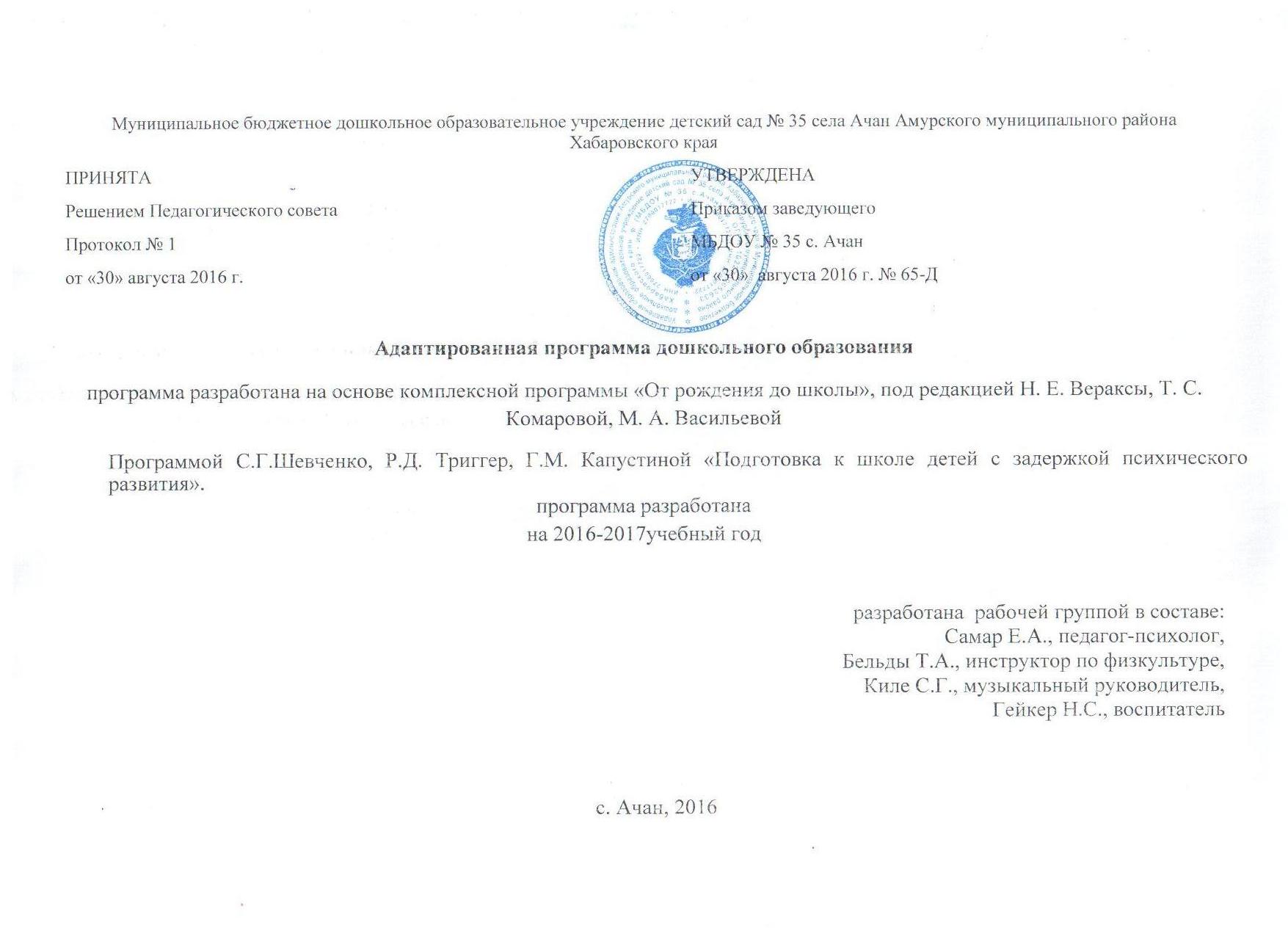 Целевой разделПояснительная запискаАдаптированная образовательная программа МБДОУ № 35 – образовательная программа, адаптированная для обучения воспитанников с ограниченными возможностями здоровья с учетом особенностей их психофизического развития, индивидуальных возможностей и при необходимости обеспечивающая коррекцию нарушений и социальную адаптацию.Адаптированная образовательная программа МБДОУ № 35 с. Ачан разработана в соответствии с:- «Федеральным законом об образовании в Российской Федерации» (29 декабря 2012 года N 273- ФЗ);- «Санитарно-эпидемиологическими требованиями к устройству, содержанию и организации режима работы дошкольных образовательных учреждений» (СанПиН 2.4.1.3096-13);- Порядком  организации и осуществления образовательной деятельности по основным общеобразовательным программам - образовательным программам дошкольного образования (Утвержден приказом Министерства образования и науки Российской Федерации от 30 августа . N 1014);- Федеральным государственным образовательным стандартом дошкольного образования» утвержден приказом Министерства образования и науки Российской Федерации от 17октяабря . № 1155.- Основной образовательной программой ДОУ - примерной общеобразовательной программой  «От рождения до школы»под редакцией Н.Е. Вераксы, Т.С. Комаровой, М.А. ВасильевойПрограммой С.Г.Шевченко, Р.Д. Триггер, Г.М. Капустиной «Подготовка к школе детей с задержкой психического развития».Основой Программы является создание оптимальных условий для коррекционно-развивающей работы и всестороннего гармоничного развития детей с задержкой психического развития.Общие сведения о ДОУМБДОУ № 35 с. Ачан является муниципальным бюджетным  дошкольным учреждением. Имеет лицензию на осуществление образовательной деятельности 27ЛО1№ 0001340 от 01.03.2016. Режим работы с 7.30 до 17.30. Расположено в деревянном здании типового проекта, имеет групповые комнаты, спальные комнаты, кабинет заведующего с методическим уголком, совмещенный с бухгалтерией. Участки закреплены за группами по возрастам, имеется спортивное оборудование на участках. В учреждение принимаются  дети с задержкой психического развития в возрасте  от  4  до 7 лет.   Прием осуществляется  на основании медицинского заключения, заявления и   документов, удостоверяющих личность одного из родителей (законных представителей), направлений  в соответствии с Положением о порядке комплектования муниципальных дошкольных образовательных учреждений Амурского муниципального района, заключения ТПМПК.Дети с ЗПР – категория разнородная по своему составу.  Часть из них имеет негрубые нарушения со стороны центральной нервной системы. У других детей ЗПР возникает на фоне функциональной незрелости ЦНС. Соматическая ослабленность, наличие хронического заболевания также могут стать причиной отставания в нервно-психическом развитии. Неблагоприятные микросоциальные условия являются еще одной причиной ЗПР у детей.По наполняемости группы соответствуют требованиям СанПин и составляет:для детей с задержкой психического развития - 2 ребенка в разновозрастной группе с 3-7 лет. Цели и задачи реализации программы дошкольного образованияПрограмма коррекционно-педагогического воздействия в группах для детей с ЗПР направлена на преодоление и предупреждение нарушений развития, а также на формирование определённого круга знаний и умений, необходимых для успешных подготовки детей к обучению в массовой школе и рассчитана на пребывание ребенка в ДОУ в течение старшего дошкольного возраста. В дошкольные группы для детей с ЗПР принимаются дети, испытывающие трудности в усвоении дошкольной программы. Это обусловливает несвоевременное формирование школьно-значимых функций, элементов учебной деятельности и препятствует достижению определенного уровня готовности к школьному обучению. Цели  деятельности ДОУ по реализации АОП: - разностороннее развитие детей с учётом их возрастных и индивидуальных особенностей по основным направлениям – физическому, социально-личностному, познавательно-речевому и художественно-эстетическому, - сохранение и укрепление здоровья детей дошкольного возраста, квалифицированная коррекция недостатков в развитии детей с ограниченными возможностями здоровья.- своевременное выявление и преодоление недостатков в развитии, формирование полноценного базиса для обучения в общеобразовательной школе.Достижение поставленных целей требует решения определённых задач:оздоровление ребенка, физическое развитие, воспитание положительного отношения к своему здоровью и формирование стремления к здоровому образу жизни,развитие и коррекция базовых психических функций: внимание, память, восприятие,развитие и коррекция эмоционально-волевой сферы и негативных качеств личности, развитие и коррекция компонентов деятельности,формирование определённого круга знаний и умений, необходимых для успешной подготовки детей к обучению в школе.1.2 Принципы и подходы к реализации программыПрограмма сформирована в соответствии с принципами и подходами, определёнными Федеральными государственными требованиями:- содержание программы соответствует основным положениям возрастной психологии и дошкольной педагогики, при этом имеет возможность реализации в практике дошкольного образования;- обеспечивает единство воспитательных, развивающих и обучающих целей и задач процесса образования детей дошкольного возраста;- строится с учётом принципа интеграции образовательных областей в соответствии с возрастными возможностями и особенностями воспитанников, спецификой и возможностями образовательных областей;- основывается на комплексно-тематическом принципе построения образовательного процесса; - предусматривает решение программных образовательных задач в совместной деятельности взрослого и детей и самостоятельной деятельности детей не только в рамках непосредственно образовательной деятельности, но и при  проведении режимных моментов в соответствии со спецификой дошкольного образования;- предполагает построение образовательного процесса на адекватных возрасту формах работы с детьми. Кроме того, при разработке Программы учитывались принципы и подходы её формирования, определённые главной целью комплексных программ:для детей с ЗПР - создание оптимальных условий для амплификации развития эмоционально-волевой, познавательной, двигательной сферы, развития позитивных качеств личности каждого ребенка:принцип природосообразности; принципы систематичности и взаимосвязи учебного материала, конкретности и доступности, постепенности, концентрического наращивания информации в каждой из последующих возрастных групп по всем направлениям работы, что позволяет ребенку опираться на уже имеющиеся у него знания и умения, и в конечном итоге обеспечивает поступательное развитие.Таким образом, выполнение коррекционных, развивающих и воспитательных задач обеспечивается благодаря комплексномуподходу и тесной взаимосвязи работы специалистов. Реализация данных принципов способствует более высоким темпам общего и речевого развития детей и предусматривает совместную работу педагога-психолога, музыкального руководителя, инструктора физического воспитания, воспитателей. При планировании конкретного содержания коррекционной, оздоровительной и педагогической работы в каждой возрастной группе специалисты и воспитатели учитывают:—	принципы специального обучения и воспитания;—	результаты диагностического обследования группы и каждого ребенка с целью разработки или корректировки планов коррекционно-развивающей и воспитательно-образовательной работы;—	задачи и содержание основных разделов образовательной программы.Принципыпостроениякоррекционной работы:•	системный подход в реализации задач;•	единство диагностики и коррекции развития ребенка;•	развивающий характер обучения с учетом сензитивных периодов развития;•	целостность подходов к коррекции развития, сохранения и укрепления физического, психического, духовного здоровья;•	интегрированность, взаимодополняемость всех компонентов коррекционно-педагогического процесса;•	расширение пространства детства.Для успешной деятельности по реализации АОП, для достижения максимальной эффективности коррекционно-образовательной работы с детьми учитываются:- особенности психофизического развития и возможности детей;- знания о здоровье воспитанников и микросоциальных условиях;-	возраст ребенка, в котором он поступил в детский сад и предполагаемой длительности пребывания в данном учреждении.1.3 Значимые характеристики, в том числе характеристики особенностей развития   детей  с ЗПРОсновными участниками реализации программы  являются: дети дошкольного возраста, родители (законные представители), педагоги.Всего в ДОУ воспитывается 2 ребенка с ограниченными возможностями здоровья в разновозрастной общеразвивающей группе с 3-7 лет. При составлении программы ориентировались на возрастные характеристики, сформулированные в примерной общеобразовательной программе «От рождения до школы» под ред. Н.Е. Вераксы, Т. С. Комаровой,М. А. Васильевой.Индивидуальные особенности  детей с ЗПР.ЗПР — одна из наиболее распространенных форм психической патологии, отличающаяся неравномерной сформированностью процессов познавательной и эмоциональной сферы, которую выявляют с началом обучения ребенка. В медицине ЗПР относят к группе пограничных форм интеллектуальной недостаточности. С точки зрения клиницистов ЗПР характеризуется замедленным темпом психического развития личности, незрелостью и негрубыми нарушениями познавательной деятельности и эмоционально-волевой сферы.Дошкольников с ЗПР отличает высокая возбудимость, неустойчивость внимания, повышенная отвлекаемость, быстрая утомляемость — все эти симптомы сначала проявляются на поведенческом уровне и лишь впоследствии в учебной деятельности. К старшему дошкольному возрасту становятся очевидными трудности в усвоении программы детского сада: дети мало активны на занятиях, плохо запоминают материал, легко отвлекаются. Уровень развития познавательной деятельности, эмоционального развития, речи оказывается снижен по сравнению с нормой.В состав этой категории входят соматически ослабленные дети, дети с функциональной недостаточностью нервной системы, в том числе из неблагоприятной микросоциальной среды, дети с незрелостью эмоционально-волевой сферы (гармонический и дисгармонический инфантилизм), а также имеющие наряду с незрелостью эмоционально-волевой сферы недостаточное развитие познавательной деятельности (развитие внимания, памяти, речи).Несмотря на неоднородность группы детей с ЗПР, выделяются черты, по которым их можно отделить от более тяжелых патологий, связанных с интеллектуальным и эмоциональным развитием. У детей с ЗПР отсутствует диффузное поражение головного мозга, может быть очаговое органическое поражение головного мозга или функциональные нарушения деятельности центральной нервной системы. Детям с ЗПР присущи нарушения двигательной сферы, отмечается отставание в физическом развитии. Темп работы снижен. Дети с ЗПР неспособны к длительной концентрации внимания, продуктивность интеллектуальной деятельности низкая, в связи с нарушениями внимания. Вместе с тем, отмечается проявление инициативы и самостоятельности в игровой и предметно-практической деятельности, способность к анализу и обобщению полученной информации в основном сохранена, но нуждается в поддержке педагога посредством активизации познавательной деятельности. Большинство детей с ЗПР способны адекватно воспринимать помощь, совершать перенос усвоенных знаний, навыков, способов действий в практическую деятельность.При ЗПР основные нарушения интеллектуального уровня развития ребенка приходятся на недостаточность познавательных процессов.При ЗПР у детей небольшой словарный запас, большинство страдают дефектами звукопроизношения, слабо владеют лексико-грамматическими категориями. Нарушение речи при ЗПР носят системный характер, так как отмечается недоразвитие звуковой и смысловой сторон речи: нарушен лексико-грамматический строй речи, фонематический слух и фонематическое восприятие, недостатки звукопроизношения, проблемы в формировании связной речи.Восприятие у детей с ЗПР поверхностное, при этом процесс восприятия проявляется в его ограниченности, фрагментарности, константности. В связи с неполноценностью зрительного и слухового восприятия у детей с ЗПР недостаточно сформированы пространственно-временные представления.Выявлено отставание всех видов памяти: зрительной, слуховой, словесно-логической. Недостатки в развитии произвольной памяти проявляются в замедленном запоминании, неточности воспроизведения, частом забывании воспринимаемого материала. В наибольшей степени страдает вербальная память.Внимание характеризуется неустойчивостью, что приводит к неравномерной работоспособности, недостаточно развита способность к произвольной регуляции поведения и деятельности. Характерной особенностью детей с ЗПР является выраженное нарушение у большинства из них функции активного внимания.Отставание особенно заметно в мыслительной деятельности детей с ЗПР. Они затрудняются обобщать, сравнивать, систематизировать и классифицировать. У детей с ЗПР обнаруживаются трудности словесно-логического мышления.Недостатки мышления у детей с ЗПР проявляются в низкой способности к обобщению материала; слабости регулирующей роли мышления; несформированности основных мыслительных операций: анализа, синтеза, сравнения, снижении познавательной активности.Отставание возникает на уровне наглядных форм мышления, дети с ЗПР испытывают трудности в формировании образных представлений, не образуется соответствующий возрастным возможностям уровень словесно-логического мышления.Кроме особенностей познавательной деятельности детей с ЗПР были выявлены следующие общие для ЗПР различной этиологии черты: низкая работоспособность, незрелость эмоций и воли, отклонения в двигательной сфере.У детей с ЗПР обнаруживается невысокий уровень сформированности логических операций: непланомерность анализа, слабая  дифференцированность обобщения. Поэтому ребенку с ЗПР необходимо развивать навыки анализа, синтеза; совершенствовать активную функцию внимания, произвольную память, связную речь, произвольную регуляцию деятельности.2 Планируемые результаты как ориентиры освоения воспитанникамиосновной образовательной программы дошкольного образованияПланируемые результаты освоения детьми основной общеобразовательной программы  представлены в виде целевых ориентиров, которые являют собой  социально-нормативные возрастные характеристики достижений ребёнка на этапе завершения  уровня дошкольного образования.Целевые ориентиры дошкольного образования  представляют собой социально-нормативные возрастные характеристики возможных достижений ребенка на этапе завершения уровня дошкольного образования. Целевые ориентиры программы выступают основаниями преемственности дошкольного и начального общего образования. При соблюдении требований к условиям реализации Программы настоящие целевые ориентиры предполагают формирование у детей дошкольного возраста предпосылок к учебной деятельности на этапе завершения ими дошкольного образования.К целевым ориентирам дошкольного образования относятся следующие социально-нормативные возрастные характеристики возможных достижений ребенка:Целевые ориентиры на этапе завершения  дошкольного  образования:ребенок овладевает основными культурными способами деятельности, проявляет инициативу и самостоятельность в разных видах деятельности - игре, общении, познавательно-исследовательской деятельности, конструировании и др.; способен выбирать себе род занятий, участников по совместной деятельности;ребенок обладает установкой положительного отношения к миру, к разным видам труда, другим людям и самому себе, обладает чувством собственного достоинства; активно взаимодействует со сверстниками и взрослыми, участвует в совместных играх. Способен договариваться, учитывать интересы и чувства других, сопереживать неудачам и радоваться успехам других, адекватно проявляет свои чувства, в том числе чувство веры в себя, старается разрешать конфликты;ребенок обладает развитым воображением, которое реализуется в разных видах деятельности, и прежде всего в игре; ребенок владеет разными формами и видами игры, различает условную и реальную ситуации, умеет подчиняться разным правилам и социальным нормам;ребенок достаточно хорошо владеет устной речью, может выражать свои мысли и желания, может использовать речь для выражения своих мыслей, чувств и желаний, построения речевого высказывания в ситуации общения, может выделять звуки в словах, у ребенка складываются предпосылки грамотности;у ребенка развита крупная и мелкая моторика; он подвижен, вынослив, владеет основными движениями, может контролировать свои движения и управлять ими;ребенок способен к волевым усилиям, может следовать социальным нормам поведения и правилам в разных видах деятельности, во взаимоотношениях с  взрослыми и сверстниками, может соблюдать правила безопасного поведения и личной гигиены;ребенок проявляет любознательность, задает вопросы взрослым и сверстникам, интересуется причинно-следственными связями, пытается самостоятельно придумывать объяснения явлениям природы и поступкам людей; склонен наблюдать, экспериментировать. Обладает начальными знаниями о себе, о природном и социальном мире, в котором он живет; знаком с произведениями детской литературы, обладает элементарными представлениями из области живой природы, естествознания, математики, истории и т.п.; ребенок способен к принятию собственных решений, опираясь на свои знания и умения в различных видах деятельности.II.Содержательный разделII. 1 Обязательная частьII.1.1 Описание образовательной деятельности в соответствии с направлениями развития ребенкаСодержание программы определяется в соответствии с направлениями развития ребенка, соответствует основным положениям возрастной психологии и дошкольной педагогики и обеспечивает единство воспитательных, развивающих и обучающих целей и задач.Содержание Программы  обеспечивает  развитие личности, мотивации и способностей детей в различных видах деятельности и охватывает следующие структурные единицы, представляющие определенные направления развития и образования детей (далее - образовательные области):социально-коммуникативное развитие;познавательное развитие;речевое развитие;художественно-эстетическое развитие;физическое развитие.Социально-коммуникативное развитие направлено на усвоение норм иценностей, принятых в обществе, включая моральные и нравственные ценности; развитие общения и взаимодействия ребенка с взрослыми и сверстниками; становление самостоятельности, целенаправленности и саморегуляции собственных действий; развитие социального и эмоционального интеллекта, эмоциональной отзывчивости, сопереживания, формирование готовности к совместной деятельности со сверстниками, формирование уважительного отношения и чувства принадлежности к своей семье и к сообществу детей и взрослых в Организации; формирование позитивных установок к различным видам труда и творчества; формирование основ безопасного поведения в быту, социуме, природе.Петрова В.И., Стульник Т.Д. Этические беседы с детьми 4-7 лет, М., Мозаика-синтез, 2007Губанова Н.Ф. Игровая деятельность в детском саду.- М.: Мозаика-Синтез, 2006Комарова Т.С., Куцакова Л.В., Павлова Л.Ю. Трудовое воспитание в детском саду, М, Мозаика-синтез, 2014Ривина Е.К. Знакомим дошкольников с семьей и родословной, М., Мозаика-синтез, 2008Р.С. Буре Социально-нравственное воспитание дошкольников.-М., Мозаика-Синтез , 2012К.Ю. Белая Формирование основ безопасности у дошкольников – М.,  Мозаика-Синтез, 2014Т.Ф. Саулина  Знакомим дошкольников с правилами дорожного движения – М., Мозаика-Синтез, 2014Формы образовательной деятельностиЧасть, формируемая участниками образовательного процессаОсновной целью работы  является развитие духовно-нравственной культуры ребенка, формирование ценностных ориентаций средствами традиционной народной культуры родного края.Принципы работы:Системность и непрерывность.Личностно-ориентированный  гуманистический характер взаимодействия детей и взрослых.Свобода индивидуального личностного развития.Признание приоритета  ценностей внутреннего мира ребенка, опоры на позитивный внутренний потенциал развития ребенка.Принцип регионализации (учет специфики региона).Малая Родина… У каждого человека она своя, но для всех является той путеводной звездой, которая на протяжении всей жизни определяет очень многое, если не  сказать – все! В соответствии с методическим пособием Н.Г. Комратовой, Л.Ф. Грибовой «Патриотическое воспитание детей 6 – 7 лет разработано перспективное планирование по ознакомлению с Амурском, Хабаровского края, в рамках форм, обозначенных  в обязательной части.Перспективный план работы по ознакомлению с Амурским муниципальным райономРассказы воспитателя о Хабаровском крае, Амурском районе, его истории.Рассматривание иллюстраций, фото с видами г. Хабаровска, г. Амурска, г. Комсомольска-на-Амуре.Проведение цикла бесед «Земля Амурская»Ознакомление с народными промыслами.Проведение цикла занятий по изодеятельности (элементы нанайских узоров).Просмотр видеофильма «Аист над Амуром».Разучивание стихов, песен.Проведение литературно-музыкального развлечения ярмарка Ачанская.Организация выставки рисунков детей и родителей.Рассказы воспитателя о выдающихся людях нанайского народа.Оформление альбома «Амурский район - люби его и воспевай»».Познавательное развитие предполагает:развитие интересов детей, любознательности и познавательной мотивации; формирование познавательных действий, становление сознания; развитие воображения и творческой активности; формирование первичных представлений о себе, других людях, объектах окружающего мира, о свойствах и отношениях объектов окружающего мира (форме, цвете, размере, материале, звучании, ритме, темпе, количестве, числе, части и целом, пространстве и времени, движении и покое, причинах и следствиях и др.);о малой родине и Отечестве, представлений о социокультурных ценностях нашего народа, об отечественных традициях и праздниках, о планете Земля как общем доме людей, об особенностях ее природы, многообразии стран и народов мира.Познавательное развитие включает в себя следующие разделы:- Сенсорное воспитание;-ознакомление с окружающим миром;-развитие  элементарных математических представлений,работу по которым проводит педагог-психолог (НОД, индивидуальная работа), воспитатель (индивидуальная работа)Программно-методическое обеспечение:Методическое  пособие  С.Г. Шевченко, Г. М. Капустина, Р. Д. Триггер «Подготовка  к школе детей с задержкой психического  развития, М., 2007;Методическое пособие  Л.Г. Петерсон, Н.П., Е.Е. Кочемасова «Игралочка», М., 2012;Методическое пособие  Л.Г. Петерсон, Н.П. Холина  «Раз - ступенька, два – ступенька…», М., 2012Формы организации образовательной деятельностиРечевое развитие включает владение речью как средством общения и культуры; обогащение активного словаря; развитие связной, грамматически правильной диалогической и монологической речи; развитие речевого творчества; развитие звуковой и интонационной культуры речи, фонематического слуха; знакомство с книжной культурой, детской литературой, понимание на слух текстов различных жанров детской литературы; формирование звуковой аналитико-синтетической активности как предпосылки обучения грамоте.Программно-методическое обеспечение:Методическое  пособие С.Г. Шевченко, Г. М. Капустина, Р. Д. Триггер «Подготовка  к школе детей с задержкой психического  развития, М., 2007.Формы организации образовательной деятельностиХудожественно-эстетическое развитие предполагаетразвитие предпосылок ценностно-смыслового восприятия и понимания произведений искусства (словесного, музыкального, изобразительного), мира природы; становление эстетического отношения к окружающему миру; формирование элементарных представлений о видах искусства; восприятие музыки, художественной литературы, фольклора; стимулирование сопереживания персонажам художественных произведений; реализацию самостоятельной творческой деятельности детей (изобразительной, конструктивно-модельной, музыкальной и др.).Выделяется несколько основных направлений работы по формированию изобразительной деятельности у детей с ЗПР:1. формирование эмоционального отношения к изобразительной деятельности (умение передать через цвет эмоциональное состояние, свое настроение, отношение к людям);2. развитие восприятия;3. развитие мелкой моторики и зрительно-моторной координации.Программно-методическое обеспечение:Комарова Т.С. Детское художественное творчество, М, Мозаика-синтез, 2005Комарова Т.С. Изобразительная деятельность в детском саду, М, Мозаика-синтез, 2006Куцакова Л.В. Занятия по конструированию из строительного материала в старшей группе детского сада, М, Мозаика-синтез, 2007Куцакова Л.В. Занятия по конструированию из строительного материала в подготовительной группе детского сада, М, Мозаика-синтез, 2014Зацепина М.Б. Музыкальное воспитание в детском саду, М, Мозаика-синтез, 2005Зацепина М.Б. Культурно-досуговая деятельность в детском саду, М, Мозаика-синтез, 2009Комарова Т.С. Занятия по изобразительной деятельности в старшей группе детского сада, М, Мозаика-синтез, 2014Комарова Т.С. Занятия по изобразительной деятельности в подготовительной группе детского сада, М, Мозаика-синтез, 2014Формы  образовательной деятельностиФизическое развитие  включаетприобретение опыта в следующих видах деятельности детей: двигательной, в том числе связанной с выполнением упражнений, направленных на развитие таких физических качеств, как координация и гибкость; способствующих правильному формированию опорно-двигательной системы организма, развитию равновесия, координации движения, крупной и мелкой моторики обеих рук, а также с правильным, не наносящем ущерба организму, выполнением основных движений (ходьба, бег, мягкие прыжки, повороты в обе стороны), формирование начальных представлений о некоторых видах спорта, овладение подвижными играми с правилами; становление целенаправленности и саморегуляции в двигательной сфере; становление ценностей здорового образа жизни, овладение его элементарными нормами и правилами (в питании, двигательном режиме, закаливании, при формировании полезных привычек и др.).Пензулаева Л. И. Физкультурные занятия в детском саду. Старшая группа. Степаненкова Э. Я. Методика физического воспитания. Степаненкова Э. Я. Методика проведения подвижных игр.Степаненкова Э. Я. Физическое воспитание в детском саду.Формы образовательной деятельностиЧасть, формируемая участниками образовательного процессаСредством обеспечения эмоционально – психологического комфорта при реализации образовательной области является индивидуально-дифференцированный подход в физическом воспитании детей по рекомендациям В.Н. Шебеко.Система физкультурно-оздоровительной работыЦель: Сохранение и укрепление здоровья детей, формирование у детей, педагогов и родителей ответственности в деле сохранения собственного здоровья.Основные принципы физкультурно-оздоровительной работы:   принцип активности и сознательности - участие   всего   коллектива педагогов и родителей   в поиске   новых,   эффективных  методов и целенаправленной деятельности  по оздоровлению  себя и детейпринцип научности - подкрепление проводимых  мероприятий, направленных на укрепление   здоровья,   научно   обоснованными и практически апробированными методиками  принцип   комплексности и интегративности - решение оздоровительных
задач   в   системе   всего  учебно - воспитательного   процесса и всех видов
деятельности принцип результативности и преемственности -   поддержание   связей между возрастными категориями, учет  разноуровневого развития и состояния здоровьяпринцип результативности и гарантированности - реализация прав детей на получение необходимой помощи и  поддержки, гарантия   положительных результатов  независимо от   возраста и уровня   физического развития.Основные направления  физкультурно-оздоровительной работы1. Создание условийорганизация здоровье сберегающей среды в ДОУобеспечение   благоприятного  течения   адаптациивыполнение   санитарно-гигиенического  режима2. Организационно-методическое и педагогическое направлениепропаганда ЗОЖ и методов оздоровления в коллективе детей, родителей и педагогов изучение передового педагогического, медицинского и социального опыта по оздоровлению детей, отбор и внедрение эффективных технологий и методиксистематическое повышение квалификации педагогических и медицинских кадров составление планов оздоровленияопределение показателей   физического развития, двигательной подготовленности, объективных и субъективных критериев здоровья методами  диагностики.3. Физкультурно-оздоровительное направлениерешение оздоровительных задач всеми средствами физической культурыкоррекция отдельных отклонений в физическом и психическом здоровьеПлан  профилактики и  оздоровления  воспитанниковРазвитие игровой деятельностиОсновные цели и задачиСоздание условий для развития игровой деятельности детей. Формирование игровых умений, развитых культурных форм игры. Развитие у детей интереса к различным видам игр. Всестороннее воспитание и гармоничное развитие детей в игре (эмоционально-нравственное, умственное, физическое, художественно-эстетическое и социально-коммуникативное).Развитие самостоятельности, инициативы, творчества, навыков саморегуляции; формирование доброжелательного отношения к сверстникам, умения взаимодействовать, договариваться, самостоятельно разрешать  конфликтные ситуации.При организации сюжетной игры      используются  подходы (Н.А. Короткова, Н.Я. Михайленко), направленные на активизацию    свободной самостоятельной игры детей  через передачу им постепенно усложняющихся игровых умений.Принципы  организации сюжетной игры ((Н.А. Короткова, Н.Я. Михайленко):воспитатель должен играть вместе с детьми.воспитатель должен играть вместе с детьми на протяжении всего дошкольного детства, но на каждом его этапе следует развертывать игру таким образом, чтобы дети сразу «открывали» и усваивали новый, более сложный способ ее построения.начиная с раннего возраста и далее на каждом этапе дошкольного детства необходимо при формировании игровых умений одновременно ориентировать ребенка как на осуществление игрового действия, так и на пояснение его смысла партнерам – взрослому или сверстнику.Руководство сюжетно-ролевыми играми2. Способы и направления поддержки детской инициативы и индивидуальностиПоддержка индивидуальности и инициативы обучающихся МКДОУ осуществляется через:- создание условий для свободного выбора детьми деятельности, участников совместной деятельности;- создание условий для принятия детьми решений, выражения своих чувств и мыслей;- недирективную помощь детям, поддержку детской инициативы и самостоятельности в разных видах деятельности (игровой, исследовательской, проектной, познавательной и т.д.).5-6 летПриоритетные сферы инициативы – внеситуативно-личностное общение.Деятельность воспитателя по поддержке детской инициативы:Создавать в группе положительный психологический микроклимат, в равной мере проявляя любовь и заботу ко всем детям: выражать радость при встрече; использовать ласку и теплое слово для выражения своего отношения к ребенку;Уважать индивидуальные вкусы и привычки детей;Поощрять желание создавать что-либо по собственному замыслу; обращать внимание детей на полезность будущего продукта для других или ту радость, которую он доставит кому-то;Создавать условия для разнообразной самостоятельной творческой деятельности детей;При необходимости помогать детям в решении проблем организации игры;Привлекать детей к планированию жизни группы на день и на более отдаленную перспективу;Создавать условия и выделять время для самостоятельной творческой или познавательной деятельности детей по интересам.6-7 летПриоритетная сфера инициативы – научение.Деятельность воспитателя по поддержке детской инициативы:Вводить адекватную оценку результата деятельности ребенка с одновременным признанием его усилий и указанием возможных путей и способов совершенствования продукта;Спокойно реагировать на неуспех ребенка и предлагать несколько вариантов исправления работы. Рассказывать детям о трудностях, которые вы сами испытывали при обучении новым видам деятельности;Создавать ситуации, позволяющие ребенку реализовать свою компетентность, обретая уважение и признание взрослых и сверстников;Поддерживать чувство гордости за свой труд и удовлетворения его результатами;Создавать условия для разнообразной самостоятельной творческой деятельности детей;При необходимости помогать детям в решении проблем при организации игры;Привлекать детей к планированию жизни группы на день, неделю, месяц. Учитывать и реализовывать их пожелания и предложения;Создавать условия и выделять время для самостоятельной творческой или познавательной деятельности детей по интересам.Психолого- медико-педагогическое сопровождение детей   с задержкой психического развитияПсихолого-медико-педагогическое сопровождение детей с задержкой психического развития рассматривается как крайне необходимый и обоснованный вид помощи ребенку, обеспечивающий его оптимальное развитие, раскрытие его личностного потенциала, профилактику дезадаптации. Сопровождение решает задачи охраны физического здоровья детей (медицинский аспект), его психического и психологического здоровья (психологический аспект), а также задачи оптимальной адаптации к педагогической среде ДОУ (педагогический аспект). Сопровождение детей с задержкой психического развития ведется Территориаланым псхолого-медико-педагогическим консилиумом (ТПМПк) – в связи с отсутствие в учреждении функциональной единицы психолого-медико-педагогической службы учреждения. Целью ПМПк является обеспечение диагностико-коррекционного психолого- медико-педагогического сопровождения ребенка с задержкой психического развития, исходя из реальных возможностей образовательного учреждения и в соответствии со специальными потребностями возрастными и индивидуальными особенностями, состоянием соматического и нервно-психологического здоровья воспитанников. Основные задачи сопровождения: - Приспособление образовательной среды ДОУ к индивидуальным возможностям ребенка. - Создание специальных психолого-педагогических условий для коррекции ЗПР. - Разработка карты индивидуального маршрута развития воспитанника группы компенсирующей направленности (Приложение №2).- Совершенствование функций формирующегося организма ребёнка, тонкой ручной моторики, развитие зрительно-двигательной координации, формирование навыков здорового образа жизни. Организация совместной координированной работы специалистов с учетом специфики профессиональной деятельности обеспечивает комплексный подход к преодолению нарушений у детей. Содержание сопровождения реализуется через основные направления, включающую комплексную диагностику, развивающую и коррекционную работу, консультирование и просвещение родителей. Целью данной диагностики является: -выявление особенностей психического развития и соответствие их возрастной норме -своевременное определение проблемы психического развития -определение влияния воспитательно-образовательного процесса в ДОУ на сохранение здоровья детей. Ежегодно 2 раза дети с задержкой психического развития направляются на заседания ТПМПК, с целью определения дальнейшего образовательного маршрута детей с ограниченными возможностями здоровья. В каждой группе образовательную деятельность осуществляют два воспитателя и педагог-психолог. Направления работы педагога-психололога3. Особенности взаимодействия педагогического коллектива с семьями воспитанниковСемья – ближайшее и постоянное социальное окружение ребёнка и её влияние на его развитие, на формирование личности велико. В связи с этим актуальным становится поиск наиболее эффективных форм и видов взаимодействия учителя-логопеда с родителями с целью повышения их психолого-педагогической культуры и улучшения результатов работы по развитию и коррекции речи детей. Взаимодействие подразумевает не только распределение задач между участниками процесса для достижения единой цели. Взаимодействие обязательно подразумевает контроль, или обратную связь; при этом контроль должен быть ненавязчивым, опосредованным. Одним из важных условий реализации основной образовательной программы ДОУ является сотрудничество педагогов с семьей: дети, воспитатели и родители – главные участники образовательных отношений. В основу совместной деятельности семьи и дошкольного учреждения заложены следующие принципы:  единый подход к процессу воспитания ребёнка, создание единой развивающей среды, обеспечивающей одинаковые подходы к развитию ребенка в семье и детском саду;  открытость дошкольного учреждения для родителей, дифференцированный подход к каждой семье;  взаимное доверие во взаимоотношениях педагогов и родителей, уважение и доброжелательность друг к другу;  равно ответственность родителей и педагогов. Цель взаимодействия коллектива ДОУ с семьями воспитанников: сделать родителей активными участниками педагогического процесса, оказав им помощь в реализации ответственности за воспитание и обучение детей.Задачи, решаемые в процессе организации взаимодействия педагогического коллектива ДОУ с семьями воспитанников: - приобщение родителей к участию в жизни детского сада;- возрождение традиций семейного воспитания; - изучение и обобщение лучшего опыта семейного воспитания; - повышение педагогической культуры родителей.Основные принципы работы ДОУ с семьями воспитанников: - открытость детского сада для семьи; - сотрудничество педагогов и родителей в воспитании детей; - создание единой развивающей среды, обеспечивающей одинаковые подходы к развитию ребенка в семье и детском саду.Модель  взаимодействия с семьями воспитанников     Успех коррекционно-развивающего обучения во многом определяется тем, насколько чётко организована преемственность работы учителя-дефектолога и родителей. Они должны стать сотрудниками, коллегами, помощниками друг другу, решающими общие задачи. Задачи работы учителя-дефектолога и воспитателей по взаимодействию с родителями:  Установить партнерские отношения с семьей каждого воспитанника;  Объединить усилия для развития и воспитания детей;  Создать атмосферу взаимопонимания, общности интересов, эмоциональной взаимоподдержки;  Активизировать и обогащать воспитательные умения родителей, поддерживать их уверенность в собственных педагогических возможностях.Задачи родителей в коррекционной работе со своими детьми:  Создание в семье условий, благоприятных для общего и речевого развития детей;  Проведение целенаправленной и систематической работы по общему, речевому развитию детей и необходимости коррекции недостатков в этом развитии согласно рекомендациям специалистов. Для эффективного решения данных задач педагогам ДОУ необходимо лучше знать каждую семью, учитывая: роль всех членов семьи в воспитании ребёнка; тип семейного воспитания; позицию, занимаемую родителями по отношению к ребёнку. Родители предъявляют разные требования к ребёнку, у некоторых детей ощущается дефицит общения с родителями, потому что большую часть времени дети находятся на попечении бабушек или старших братьев и сестёр.4.Психологическое сопровождение освоения детьми адаптированной образовательной программыОсновная задача коррекционно-педагогической работы — создание условий для всестороннего развития ребенка с ЗПР в целях обогащения его социального опыта и гармоничного включения в коллектив сверстников. Работа по основным направлениям работы МБДОУ строится с учетом решения общих и коррекционных задач.Образовательная область «Физическое развитие»Правильная организация режим дня в детском саду и дома, чередование различных видов деятельности и отдыха, способствующие четкой работе организма.В коррекционной работе наряду с образовательными и оздоровительными решаются специальные коррекционные задачи:развивать речь посредством движения;формировать в процессе двигательной деятельности различных видов познавательной деятельности;учить ребенка управлять своей эмоциональной сферой, развивать морально-волевые качества личности, формирующихся в процессе специальных двигательных игр-занятий, игр, эстафет.формировать у ребенка осознанного отношения к своим силам в сравнении с силами здоровых сверстников;развивать способность к преодолению не только физических, но и психологических барьеров, препятствующих полноценной жизни;формировать компенсаторные навыки, умение использовать функции разных систем и органов вместо отсутствующих или нарушенных;развивать способность к преодолению физических нагрузок, необходимых для полноценного функционирования в обществе;формировать адекватную потребность быть здоровым и вести здоровый образ жизни; стремление к повышению умственной и физической работоспособностиформировать осознание необходимости личного вклада в жизнь общества;формировать желание улучшать свои личностные качества.Образовательная область «Социально-коммуникативное развитие»Цель: повышение уверенности ребенка в себе, укрепление его эмоционального состояния. Задача—формирование знаний, умений и навыков, связанных с жизнью человека в обществе  на основе проигрывания моделей поведения в той или иной ситуации, формирующих активную жизненную позицию, ориентирующих детей на самостоятельное принятие решений (формирование простейших алгоритмов поведения в наиболее типичных ситуацияхЗадача — подготовка детей с ЗПР к самостоятельной жизнедеятельности, освоению первоначальных представлений социального характера и включения детей  в систему социальных отношенийРабота осуществляется в трех направлениях:в повседневной жизни путем привлечения внимания детей друг к другу, оказания взаимопомощи, участия в коллективных мероприятиях;в процессе использования специальных игр и упражнений, направленных на развитие представлений о себе, окружающих взрослых и сверстниках;в процессе обучения сюжетно-ролевым и театрализованным играм, играм-драматизациям, в которых воссоздаются социальные отношения между участниками, позволяющие осознанно приобщаться к элементарным общепринятым нормам и правилам взаимоотношений; В результате у ребенка формируются психические новообразования: способность к социальным формам подражания, идентификации, сравнению, предпочтению. На основе взаимодействия со сверстниками развиваются и собственные позиции, оценки, что дает возможность ребенку с ОВЗ занять определенное положение в коллективе здоровых сверстников.Образовательная область «Познавательное развитие»Задачи:Развивать все видов восприятия: зрительное, слуховое, тактильно-двигательное, обонятельное, вкусовое. Формировать полноценное представление о внешних свойствах предметов, их форме, цвете, величине, запахе, вкусе, положении в пространстве и времени. Развивать мыслительные процессы: отождествление, сравнение, анализ, синтез, обобщение, классификация и абстрагирование.Стимулировать развитие всех сторон речи (номинативной функции, фразовой речи и др.), способствовать обогащению и расширению словаря.Развитие любознательности, воображения; расширение запаса знаний и представлений об окружающем мире.Обучение детей умениям сопоставлять, сравнивать, устанавливать соответствие между различными множествами и элементами множеств, ориентироваться во времени и пространстве.При планировании работы с детьми с ЗПР, интеллектуальными нарушениями объем программного материала предоставляется с учетом реальных возможностей дошкольников  При проектировании работы по формированию коммуникативных умений у детей с ОВЗ учитывается, что имеющиеся у детей нарушения эмоционально-волевой сферы, интеллекта определяют разный уровень владения речью. Для каждого ребенка с нарушенным развитием определяется особое содержание и формы работы по развитию коммуникативных навыков. Одним из важных факторов, влияющих на овладение речью, ее использование в процессе общения, является организация слухо-речевой среды в группе детского сада и в семье. В создании этой среды участвуют воспитатели, родители, другие взрослые, сверстники. Для детей с речевыми нарушениями работу по этому разделу выстраивается индивидуально.Образовательная область «Художественно-эстетическое развитие»Задача:  адаптировать тексты по лексическому и грамматическому строю с учетом уровня речевого развития (для детей с нарушениями речи, интеллектуальными нарушениями).
III Организационный разделМатериально-техническое обеспечение ПрограммыТребования к материально-техническим условиям реализации Программы включают: 1) требования, определяемые в соответствии с санитарно-эпидемиологическими правилами и нормативами; 2) требования, определяемые в соответствии с правилами пожарной безопасности; 3) требования к средствам обучения и воспитания в соответствии с возрастом и индивидуальными особенностями развития детей; 4) оснащенность помещений развивающей предметно-пространственной средой; 5) требования к материально-техническому обеспечению программы (учебно-методический комплект, оборудование, оснащение (предметы).Специализированные  помещения и  кабинетыОсобенности организации развивающей предметно-пространственной средыОсновой реализации Образовательной программы является развивающая предметно-пространственная среда, необходимая для реализации индивидуального потенциала  ребёнка, развития  его  во всех специфических детских видах деятельности. Предметно-развивающая среда подбиралась с учетом возрастных, индивидуальных, психологических и физиологических особенностей. В МБДОУ она построена так, чтобы обеспечить полноценное физическое, художественно - эстетическое, познавательное, речевое и социально – коммуникативное развитие воспитанников.  Сюда относятся природные среда и объекты, физкультурно-игровые и спортивные сооружения в помещении и на участке, предметно-игровая среда, музыкально-театральная, предметно-развивающая среда для НОД.   Развивающая предметно-пространственная среда групп предусматривает создание условий для упражнений в практической деятельности, сенсорного развития, развития речи, математических представлений, знакомство с окружающим миром, природой, основами естественных наук. Игры, занятия, упражнения с сенсорным дидактическим материалом способствует развитию у детей зрительно-различительного восприятия размеров, форм, цвета, распознаванию звуков, математическомуразвитию и развитию речи.   При создании предметной среды учитывалась гендерная специфика, среда  обеспечена  как общим, так и специфичным материалом для девочек и мальчиков.  Мебель в группах, игровое оборудование отвечает требованиям СанПиН.Режим жизнедеятельности в ДОУРежим работы МБДОУ: пятидневная рабочая неделя.Режим работы групп  компенсирующей направленности:  - 10 часов (с 07.30 до 17.30 часов)Режим жизнедеятельности детей в ДОУ разработан на основе:Федеральных государственных образовательных стандартов дошкольного образования;Санитарно-эпидемиологических требований к устройству, содержанию и организации режима работы дошкольных образовательных организаций (2.4.1.3049-13); примерной общеобразовательной программы дошкольного образования «От  рождения до школы» под ред. Н.Е. Вераксы, Т. С. Комаровой, М. А. Васильевой.Организация жизни и деятельности детей с задержкой психического развития  имеет свои особенности. Утренний отрезок времени (с 7.30 до 9.00) включает традиционные для дошкольного образовательного учреждения режимные моменты, которые организует воспитатель. При этом он стремится в каждый момент общения с детьми реализовать определенные задачи коррекционного воспитания и обучения. В этот же период, когда детей еще мало, целесообразно проводить индивидуальные занятия с детьми по рекомендациям специалистов. В 9.00 начинаются занятия по учебному плану детского сада. Наиболее  эффективной формой организации детей с ЗПР на занятиях – является индивидуальная форма работы. Подгруппы формируются с учетом уровня психического развития и сформированности запаса знаний и представлений. Педагог-психолог и воспитатель работают с детьми параллельно. После первого занятия и десятиминутного перерыва подгруппы меняются. Детей, слабо усваивающих программу, отличающихся особенностями поведения, т. е. «не вписывающихся» в общегрупповые занятия, можно временно не включать в подгруппы и на начальных этапах обучения работать с ними индивидуально. Перед проведением НОД педагог-психолог проводит индивидуальные коррекционные занятия по индивидуальному плану (10-15 минут с каждым ребенком). В оставшееся время до прогулки может быть заполнено организованной воспитателем игрой или предоставлено детям для занятий по интересам, именно способность детей самостоятельно найти себе интересные и полезные занятия характеризует эффективность проведенной коррекционно-воспитательной  работы в группе. Чтобы ребенок мог воспользоваться предоставленными ему играми и игрушками, он должен быть обучен играть с ними, уметь взаимодействовать с товарищами, руководствоваться правилами и подчиняться им. Наблюдение за свободной деятельностью детей является важным показателем в оценке эффективности работы специалистов группы, особенно воспитателя.На прогулке реализуют как оздоровительные задачи, так и специальные коррекционно-образовательные. Оздоровительные задачи решаются за счет специально подобранных упражнений и игр, а также правильно подобранной одежде. Коррекционно-образовательные – главным образом за счет целенаправленно организованного наблюдения за явлениями природы, животными и птицами, растениями. После прогулки дети готовятся к обеду, обедают, а затем организуется дневной сон. Этот период времени используется для реализации задач социально-нравственного развития и выработки правильных социальных и гигиенических навыков, а также для обучения ребенка с отставанием в развитии действовать по заданному алгоритму. Сначала детей учат по инструкции воспитателя синхронно раздеваться, проговаривая последовательность действий, затем действовать самостоятельно, сохраняя алгоритм. На этом этапе, когда действия детей еще не автоматизированы, можно применить зрительные опоры (условные картинки расположенные последовательно в ряд). Постепенно, когда последовательность действий детьми усвоена, опоры убираются и дети действуют самостоятельно. Такая технология применяется для всех режимных моментов (умывание, сервировка стола, раздевание перед сном и т. д.). В обучении детей принимают участие все взрослые, работающие в группе (помощник воспитателя, учитель-дефектолог). Это дает возможность взрослым работать с малой подгруппой (3 – 4 ребенка), что позволяет индивидуально подходить к каждому из них. Одновременно детей учат помогать друг другу, быть заботливым и терпеливым. Дневной сон имеет большое значение для детей с ЗПР, так как позволяет им восстановить силы. После занятий и прогулки дети часть детей истощается и поэтому процедура укладывания детей спать также должна быть хорошо продумана и ожидаема для детей. Подъем детей также имеет специфические особенности. Пробуждение детей проходит не одновременно и педагогам следует обеспечить плавный постепенный выход детей из сна. После того как большинство детей проснулись - проводится «гимнастика пробуждения». Это специально сконструированный комплекс упражнений, позволяющий постепенно разогреть мышцы и поднять настроение. Далее распорядок дня строится согласно режиму дня: игры, полдник, НОД (если оно предусмотрено расписанием НОД), вечерняя прогулка, игры.Воспитатель проводит индивидуальные или мало подгрупповые занятия с детьми по заданию учителя-дефектолога. Целью этих занятий является работа над развитием познавательной деятельности, речи, а также закрепление навыков и умений, связанных с усвоением учебной и коррекционной программы. Чтобы обеспечить оптимальную эффективность  индивидуальной работы, воспитатель организует параллельную работу детей: для одних детей подбираются знакомые дидактические игры, другим детям – подбираются графические задания и упражнения, а один или малая подгруппа детей занимаются непосредственно с воспитателем. Индивидуально воспитатель занимается 10 – 15 минут, затем дети меняются местами. Необходимым условием для самостоятельной деятельности детей является подбор игр, заданий и упражнений, которые уже знакомы детям  и хорошо освоены ими по способу действия и, которые носят закрепляющий характер.Проектирование образовательного процесса в соответствии с контингентом детей,  их индивидуальными и возрастными особенностямиПостроение воспитательно-образовательного процесса осуществляется согласно составленному режиму дня (холодный и теплый периоды) для каждой возрастной группы, расписанию НОД, учебному плану. Планирование включает в себя комплексно-тематическое планирование и планирование на каждый день.  Комплексно-тематический план выстроен в соответствии с темами, регламентированными основной образовательной программой МБДОУ № 35 с. Ачан делением на подтемы в соответствии с Программой С.Г. Шевченко, Р.Д. Триггер, Г.М. Капустиной «Подготовка к школе детей с задержкой психического развития» Образовательная деятельность осуществляется в разных формах организации детской деятельности: совместная деятельность с детьми: образовательная деятельность, осуществляемая в процессе организации различных видов детской деятельности;  образовательная деятельность, осуществляемая в ходе режимных моментов; самостоятельная деятельность детей;  взаимодействие с семьями воспитанников по реализации образовательной программы дошкольного образования. Построение образовательной деятельности основывается на адекватных возрасту формах работы с детьми. Выбор форм работы осуществляется педагогом самостоятельно и зависит от контингента воспитанников, оснащенности дошкольного учреждения, культурных и региональных особенностей, специфики дошкольного учреждения, от опыта и творческого подхода педагога. Образовательная деятельность планируется в соответствии с учебным планом, включающим НОД по всем направлениям развития с соблюдением требований к максимальной учебной нагрузки для детей разного возраста. В старшей группе длительность НОД различна и составляет 20 и 25 минут. НОД по физическому развитию и музыкальному воспитанию, включающая в себя насыщенную двигательную активность, планируется продолжительностью строго 25 (30) минут.График организации образовательного процесса.Формы организации коррекционно-развивающей  работы педагога- психологаМодель планирования воспитательно-образовательного процессаПедагогическая диагностикаПри выполнении федерального  государственного образовательного стандарта возникает необходимость определения структуры и содержания, как диагностического изучения ребенка с ограниченными возможностями здоровья, так и коррекционно-развивающей работы, способствующей развитию его эмоционального, социального и интеллектуального потенциала, формированию позитивных личностных качеств.  Для решения данной цели ведущим средством является организация комплексного медико-психолого-педагогического изучения ребенка, что предполагает с одной стороны, уточнение  диагноза при динамическом наблюдении его развитие в коррекционно-воспитательном процессе, а с другой стороны, разработки индивидуальной программы сопровождения развития ребенка.   Система комплексного психолого-медико-педагогического сопровождения детей с ЗПР включает психолого-медико-педагогическое обследование детей с целью выявления их особых образовательных потребностей и диагностику психического развития детей, их успешности в освоении основной    образовательной программы. Основными задачами обследования детей являются:изучение качественных особенностей психического развития ребёнка;выявление «уровня обученности», то есть степени овладения знаниями, умениями и навыками в соответствии с возрастными возможностями;определение характера динамики развития и обучаемости;дифференциация сходных состояний на основе длительного психолого-педагогического наблюдения и изучения динамики развития познавательной деятельности и эмоционально-волевой сферы.Педагогическая диагностика (оценка индивидуального развития детей дошкольного возраста, связанная с оценкой эффективности педагогических действий и лежащая в основе их дальнейшего планирования) проводится в ходе наблюдений за активностью детей за спонтанной и специально организованной деятельностью. Инструментарий для педагогической диагностики – карты наблюдений детского развития, позволяющие фиксировать индивидуальную динамику и перспективы развития каждого ребенка по видам деятельности. Содержание карт и диагностический инструментарий педагогической диагностики, проводимой воспитателем полностью соответствует образовательной программе. Педагогическая диагностика воспитателем в старшей группе проводится 2 раза в год (1-2 неделя сентября,3-4 неделя апреля), в подготовительной группе – один раз в год - в апреле. Обследование педагогом-психологом осуществляется 2 раза в год (1-2 неделя сентября,3-4 неделя апреля).Педагог-психолог исследует познавательную деятельность: внимание, память, восприятие, мышление, воображение, речь. Важно выявить уровень сформированности компонентов деятельности: мотивации, программирования, регуляции. Педагог-психолог и воспитатели определяют уровень «обученности» каждого ребенка, то есть сформированности знаний, умений и навыков. Психолог исследует особенности протекания психических процессов, изучает эмоционально-волевую и личностную сферу воспитанников.Планируемыми результатами коррекционно-развивающей работы являются:К концу первого года обучения (5-6 лет)  дети должны знать:-Знать  числа до 10; присчитывать и отсчитывать по единице в пределах 10; -распознавать геометрические фигуры (круг, квадрат, треугольник, овал, прямоугольник) -Ориентироваться в окружающем пространстве и на плоскости.-Выбирать и группировать предметы в соответствии с познавательной задачей; -высказывать разнообразные впечатления о предметах окружающего мира; -знать правила поведения в общественных местах и на улице.-Знать характерные признаки времен года и соотносить сезоны, особенности жизни людей, животных, растенийОБЩИЙ КРУГОЗОРФамилия, имя.Дата рождения.Свой возраст.Имя и отчество родителей.Домашний адрес.В какой стране живет.Знание животных (диких, домашних)Знание растений.Знание профессий, видов спорта, транспорта.Быт людей.Уметь объяснить закономерности природных явлений.Времена года,  дни неделиРазличать явления природы. Правильно определять последовательность времен года, порядок дней недели, части суток. Понимать значение слов «позавчера», «вчера», «сегодня», «завтра», «послезавтра».Отвечать на вопросы: «Как называется наша планета (город, в котором ты живешь)? Назови столицу нашей РодиныРЕЧЬ-Артикуляция, произношение  (кроме звука Р-Рь)-Отвечать на вопросы и задавать их.-Строить рассказы по картинкам.-Сочинять сказки.-Составлять предложения.-Заучивать наизусть стихи, прозуВНИМАНИЕ-Выполнять задание, не отвлекаясь около 10 минут.-Находить 4-5 отличий между предметами.-Удерживать в поле зрения 6-8 предметов.-Выполнять самостоятельно задания по предложенному образцу.-Копировать в точности узор и движение.-Уметь находить одинаковые предметыПАМЯТЬ-Уметь запоминать не менее 6-7предложенных предметов или названных слов.-Уметь запоминать и рассказывать стихотворения, потешки, загадки.-Пересказывать близко к тексту рассказы или сказки.-Рассказывать по памяти содержание сюжетной картинки.-Запоминать ряды цифр (от 3 до 5) зрительно и на слух.-Запоминать и повторять фразы, состоящие из 5-6 слов.-Рассказывать о событиях своей жизни, вспоминая все подробности.-Различать и правильно называть все цвета-Уметь запоминать и рассказывать стихотворения, потешки, загадки.-Пересказывать близко к тексту рассказы или сказки.-Рассказывать по памяти содержание сюжетной картинки.МЫШЛЕНИЕ-Уметь выстраивать последовательность событий и составлять связный рассказ по картинкам.-Классифицировать предметы в группы по определенным признакам.-Подбирать подходящие предметы друг к другу, связывая их между собой по смыслу.-Самостоятельно подбирать подходящий узор на большой картинке и на маленькой.-Находить предмет в группах, не подходящих к общим признакам и объяснить-Выстраивать логический ряд из фигурМЕЛКАЯ МОТОРИКА-Свободно владеть карандашом и кистью при разных приемах рисования.-Изображать в рисунке несколько предметов, объединяя их единым содержанием.-Штриховать или раскрашивать рисунки, не выходя за контуры.-Передавать в рисунке точную форму предмета, пропорции, расположение частей.-Уметь копировать простейшие рисунки.  К концу второго года обучения  (6-7 лет)   дети должны знать:Читать и записывать числа до 10; присчитывать и отсчитывать по единице в пределах 10; решать простые арифметические задачи с помощью сложения и вычитания; распознавать геометрические фигуры;пользоваться знаками и обозначениями; +, - ,=, >, <, 0, 1, 2, 3, 4, 5, 6, 7, 8, 9, 10.-Ориентироваться в окружающем пространстве и на плоскости.-Выбирать и группировать предметы в соответствии с познавательной задачей; -высказывать разнообразные впечатления о предметах окружающего мира; -знать правила поведения в общественных местах и на улице.-Знать характерные признаки времен года и соотносить сезоны,особенности жизни людей, животных, растенийОБЩИЙ КРУГОЗОРФамилия, имя.Дата рождения.Свой возраст.Имя и отчество родителей.Домашний адрес.В какой стране живет.Знание животных (диких, домашних, северных и южных стран).Знание растений.Знание профессий, видов спорта, транспорта.Быт людей.Уметь объяснить закономерности природных явлений.Времена года, месяцы по сезонам, дни неделиРазличать явления природы. Правильно определять последовательность времен года, порядок дней недели, части суток. Понимать значение слов «позавчера», «вчера», «сегодня», «завтра», «послезавтра».Отвечать на вопросы: «Как называется наша планета (город, в котором ты живешь)? Назови столицу нашей РодиныРЕЧЬ-Артикуляция, произношение.-Отвечать на вопросы и задавать их.-Строить рассказы по картинкам.-Сочинять сказки.-Составлять предложения.-Заучивать наизусть стихи, прозуВНИМАНИЕ-Выполнять задание, не отвлекаясь около 15 минут.-Находить 5-6 отличий между предметами.-Удерживать в поле зрения 8-10 предметов.-Выполнять самостоятельно задания по предложенному образцу.-Копировать в точности узор и движение.-Уметь находить одинаковые предметыПАМЯТЬ-Уметь запоминать не менее 7-8 предложенных предметов или названных слов.-Уметь запоминать и рассказывать стихотворения, потешки, загадки.-Пересказывать близко к тексту рассказы или сказки.-Рассказывать по памяти содержание сюжетной картинки.-Запоминать ряды цифр (от 4 до 6) зрительно и на слух.-Запоминать и повторять фразы, состоящие из 7-8 слов.-Рассказывать о событиях своей жизни, вспоминая все подробности.-Различать и правильно называть все цвета и оттенки.-Уметь запоминать и рассказывать стихотворения, потешки, загадки.-Пересказывать близко к тексту рассказы или сказки.-Рассказывать по памяти содержание сюжетной картинки.МЫШЛЕНИЕ-Уметь выстраивать последовательность событий и составлять связный рассказ по картинкам.-Классифицировать предметы в группы по определенным признакам.-Подбирать подходящие предметы друг к другу, связывая их между собой по смыслу.-Самостоятельно подбирать подходящий узор на большой картинке и на маленькой.-Находить предмет в группах, не подходящих к общим признакам и объяснять-Решать простые логические задачи и из трех предметов выбирать нужный.-Выстраивать логический ряд из фигурМЕЛКАЯ МОТОРИКА-Свободно владеть карандашом и кистью при разных приемах рисования.-Изображать в рисунке несколько предметов, объединяя их единым содержанием.-Штриховать или раскрашивать рисунки, не выходя за контуры.-Ориентироваться в тетради в клетку или в линейку.-Передавать в рисунке точную форму предмета, пропорции, расположение частей.-Уметь копировать простейшие рисунки.Критерии оценки уровней психического развития детейУровни психического и речевого развития дифференцировали следующим образом:  возрастная норма (ВС) выше среднего; (С) средний;  (НС) ниже среднего; (Н) низкий. Выполнение заданий оценивается по 10 –ти бальной системе: 10-9- баллов соответствует высокому уровню развития, 8-7 баллов – выше среднего, 6-5  баллов – среднему, 4-3 – ниже среднего, 2-1 – низкому уровню развития. Выше среднего  -  у ребенка отмечается высокая умственная работоспособность, результативность выполнения заданий при соответствии уровня развития психических функций и речи возрастным показателям.Средний – незначительное отклонение от возрастной нормы всех исследуемых функций.Ниже среднего – отклонение от возрастной нормы до среднего уровня развития исследуемых функций.Низкий)– отклонение от возрастной нормы до уровня ниже среднего и низкого уровня развития всех функцийМетодики для проведения психолого-педагогического обследования детей дошкольного возраста с ЗПР4.Взаимодействие с социально-педагогической средой детства по реализации ПрограммыВзаимодействие с разнообразными учреждениями социокультуры позволяет сделать процесс развития детей более систематизированным, разнообразным и интересным для самого ребенка. Социальное партнерство с городскими учреждениями способствует более эффективной работе с детьми по всем направлениям развития: Социально-коммуникативному  Познавательному  Речевому; Художественно-эстетическому; Физическому. МБДОУ  № 35 с. Ачан  взаимодействует с другими социальными  институтами  детства. Цель взаимодействия с социальным окружением: максимальное расширение образовательного пространства, необходимость постоянного целенаправленного  обучения ребенка за пределами образовательного учреждения.Социальное партнерство на основе заключенных договоров о непосредственном взаимодействии5.Преемственность ДОУ и школыЦель: обеспечение преемственности и непрерывности в организации образовательной, воспитательной, учебно-методической работы между дошкольным и начальным звеном образования. Задачи: Согласовать цели и задачи дошкольного и школьного начального образования.Создать психолого-педагогические условия, обеспечивающие сохранность и укрепление здоровья, непрерывность психофизического развития дошкольника и младшего школьника. Обеспечить условия для реализации плавного, бесстрессового перехода детей от игровой к учебной деятельности.Преемственность учебных планов и программ дошкольного и школьного начального образования. Школа и детский сад нацелена на реализацию комплекса образовательных задач, которые исходят из двух взаимодействующих целей – подготовить ребёнка дошкольного возраста к обучению в школе и в начальной школе заложить базу для дальнейшего активного обучения. Готовность к обучению в начальной школе предполагает физиологическую зрелость и психологическую готовность, готовность к обучению в основной школе - наличие способности обучаться. Организация работы по предшкольному обучению детей старшего дошкольного возраста осуществляется по следующим направлениям: организационно-методическое обеспечение;работа с детьми;работа с родителями.Организационно-методическое обеспечение включает: Совместные педагогические советы по вопросам преемственности. Совместные заседания МО по вопросам эффективности работы учителей и воспитателей ДОУ по подготовке детей к обучению в школе. Семинары-практикумы. Взаимопосещения занятий. Изучение опыта использования вариативных форм, методов и приёмов работы в практике учителей и воспитателей.Разработку и создание единой системы диагностических методик “предшкольного” образования. Работа с детьми включает: Организацию адаптационных занятий с детьми в ШБП (Школа будущего первоклассника). Совместную работу психологов по отслеживанию развития детей, определению “школьной зрелости”.Совместное проведение праздников, спортивных мероприятий. Система взаимодействия педагога и родителей включает: Совместное проведение родительских собраний. Проведение дней открытых дверей. Посещение уроков и адаптационных занятий родителями. Открытые занятия педагогов дополнительного образования.Консультации психолога и учителя. Организация экскурсий по школе. Привлечение родителей к организации детских праздников, спортивных соревнований. Взаимодействие ДОУ и школы в процессе подготовки детей к школьному обучению предполагает создание комплекса условий, обеспечивающих формирование готовности ребенка к школе на основе единых требований. Адаптационные занятия позволяют преодолеть последствия имеющегося у ребенка негативного опыта общения с социумом и предполагают более легкую адаптацию к условиям школы. Дополнительный разделАдаптированная образовательная программа дошкольного образования муниципального бюджетного дошкольного образовательного учреждения детский сад № 35 села Ачан Амурского муниципального района Хабаровского края (далее - Программа) является нормативно-управленческим документом, определяющим содержательную и организационную составляющие образовательного процесса ДОУ. Программа разработана в соответствии с: • Федеральным законом Российской Федерации от 29 декабря 2012 г. N 273-ФЗ "Об образовании в Российской Федерации"; • Постановлением Главного государственного санитарного врача Российской Федерации от 15 мая 2013 г. N 26 "Об утверждении СанПиН 2.4.1.3049-13 "Санитарно эпидемиологические требования к устройству, содержанию и организации режима работы дошкольных образовательных организаций"; • Приказом Министерства образования и науки Российской Федерации (Минобрнауки России) от 30 августа 2013 г. N 1014 г. Москва "Об утверждении Порядка организации и осуществления образовательной деятельности по основным общеобразовательным программам - образовательным программам дошкольного образования"; • Приказом Министерства образования и науки Российской Федерации (Минобрнауки России) от 17.10.2013 № 1155 «Об утверждении федерального государственного образовательного стандарта дошкольного образования». Программа строится на адекватных возрасту видах деятельности и формах работы с воспитанниками. Программа реализуется на государственном языке Российской Федерации. Настоящая программа носит коррекционно-развивающий характер. Она предназначена для обучения и воспитания детей 5-7 лет с задержкой психического развития, принятых в дошкольное учреждение на два года. В ДОУ функционирует 2 группы компенсирующей направленности для детей с ЗПР (старшая– первый год обучения, подготовительная группа –второй год обучения).Адаптированная образовательная программа разработана с учетом Программ:-Основной образовательной программой ДОУ;- примерной общеобразовательной программой  «От рождения до школы» под редакцией Н.Е. Вераксы, Т.С. Комаровой, М.А. ВасильевойПрограммой С.Г.Шевченко, Р.Д. Триггер, Г.М. Капустиной «Подготовка к школе детей с задержкой психического развития».Основой Программы является создание оптимальных условий для коррекционно-развивающей работы и всестороннего гармоничного развития детей с задержкой психического развития.Содержание образовательной программы определяется возможностями образовательного учреждения и образовательными запросами основных социальных заказчиков – родителей воспитанников (или их законных представителей), с учетом особенностей психофизического развития и возможностей детей.     Основными участниками воспитательно-образовательного процесса являются ребенок, родители (лица их заменяющие), педагоги ДОУ. Цели  деятельности ДОУ по реализации АОП: - разностороннее развитие детей с учётом их возрастных и индивидуальных особенностей по основным направлениям – физическому, социально-личностному, познавательно-речевому и художественно-эстетическому, - сохранение и укрепление здоровья детей дошкольного возраста, квалифицированная коррекция недостатков в развитии детей с ограниченными возможностями здоровья.- своевременное выявление и преодоление недостатков в развитии, формирование полноценного базиса для обучения в общеобразовательной школе.Достижение поставленных целей требует решения определённых задач:оздоровление ребенка, физическое развитие, воспитание положительного отношения к своему здоровью и формирование стремления к здоровому образу жизни,развитие и коррекция базовых психических функций: внимание, память, восприятие,развитие и коррекция эмоционально-волевой сферы и негативных качеств личности, развитие и коррекция компонентов деятельности,формирование определённого круга знаний и умений, необходимых для успешной подготовки детей к обучению в массовой школе.     Основная    образовательная  программа МКДОУ «Детский сад №17» комбинированного вида  состоит из четырех  разделов:Целевой раздел;Содержательный раздел. III.Организационный раздел.Дополнительный раздел.Приложение №2Карта индивидуального маршрута развития воспитанника  (5-7 лет)Общие сведения.Данные диагностики на конец   прошлого года и на начало нового года.Медицинские документы.Учебный план.Расписание индивидуальных занятий.Данные специалистов ДОУ.Рекомендации по итогам коррекционно-развивающего обучения.ЗадачиОбразовательная деятельность, осуществляемая в ходе режимных моментовНепосредственно образовательнаядеятельностьСамостоятельная деятельность детейСоциализация, развитие общения, нравственное воспитаниеВоспитывать дружеские взаимоотношения между детьми; привычку сообща играть, трудиться, заниматься; стремление радовать старших хорошими поступками; умение самостоятельно находить общие интересные занятия.Воспитывать уважительное отношение к окружающим.Учить заботиться о младших, помогать им, защищать тех, кто слабее. Формировать такие качества, как сочувствие, отзывчивость. Воспитывать скромность, умение проявлять заботу об окружающих ,с благодарностью относиться к помощи и знакам внимания.Формировать умение оценивать свои поступки и поступки сверстников. Развивать стремление детей выражать свое отношение к окружающему, самостоятельно находить для этого различные речевые средства. Расширять представления о правилах поведения в общественных местах; об обязанностях в группе детского сада, дома.Ребенок в семье и сообществе, патриотическое воспитаниеРасширять представления ребенка об изменении позициив связи с взрослением. Через символические и образные средства углублять представления ребенка о себе в прошлом,настоящем и будущем.Расширять традиционные гендерные представления. Углублять представления ребенка о семье и ее истории; отом, где работают родители, как важен для общества их труд. Поощрять посильное участие детей в подготовке различных семейных праздников. Приучать к выполнению постоянных обязанностей по дому. Подводить детей к оценке окружающей среды. Расширять представления ребенка о себе как о члене коллектива, формировать активную жизненную позицию через участие в совместной проектной деятельностиРасширять представления о малой Родине. Расширять представления детей о родной стране, о государственныхпраздникахФормирование основ безопасности: Формировать основы экологической культуры и безопасного поведения в природе. Знакомить с явлениями неживой природы, с правилами поведения при грозе. Знакомить детей с правилами оказания первой помощи при ушибах и укусах насекомых.Игровое упражнениеИндивидуальная играСовместная с воспитателем играСовместная со сверстниками игра Дидактическая игра ЧтениеНаблюдение Экскурсия БеседаПраздники и досугиСитуативный разговорИндивидуальная работаРассказ Совместные действияТематические досуги и праздникиРешение проблемных ситуацийПоручения Рассматривание иллюстрацийПроблемная ситуацияТруд в группеТруд в природеТруд на прогулкеИгровые ситуации Уроки вежливости и этикета  Беседы Чтение художественнойлитературы Рассматривание фотографий, рисунков о культуре поведения.НОДИгровые упражнения.Игра-драматизация Рассматривание иллюстраций на темы безопасности и обсуждение ситуаций.Целевые экскурсии кдороге, перекресткуХозяйственно-бытовой груд Изготовление атрибутов для игр, елочных игрушек, подарков родителям и сотрудникам детского сада.Ремонт книг.Уборка участка от листьев и снега. Полив цветов в уголке природы Рассматривание иллюстраций по теме «Труд взрослых»Настольно-печатные игры.Рассматривание иллюстраций, выполнение коллективных поручений Конструирование «Улица», обыгрывание ситуацииСамообслуживание Ознакомление детей с трудом взрослых Участие в ремонте книг, изготовление атрибутов для игр.Образовательные области    ТемаГруппыФормы организацииМетодическое пособиеФизическое развитиеСпорт –здоровье, Спорт – игра, спорту – физкульт –ура!подготовительная Спортивный праздникЭ.Я. Степаненкова «Физическое воспитание в детском саду»Социально-коммуникативное развитие1. Правила  поведения на улице2.Природа родного края3.Мой домподготовительнаяЦелевые прогулки, беседаЭкскурсии, оформление фотовыставкиБеседа, рассматривание иллюстраций, проблемные ситуацииН.Г. Комратова, Л.Ф. Грибова «Патриотическое воспитание детей 6-7 лет.» О.А. Соломенникова «Экологическое воспитание в детском саду» Социально-коммуникативное развитие1.«Этот день мы приближали как могли»2. «О тех, кто охраняет мир»подготовительнаяБеседа о подвиге советских солдат во время Великой Отечественной войны, рассматривание фото, иллюстраций,Возложение цветов к памятнику погибшим ветеранам. Рассказ воспитателя, рассматривание иллюстрацийЭкскурсия в библиотекуСюжетно-ролевые игры: на улице, шофер, строители, завод, магазин,  школа, библиотекаДидактические игры: «Что делают солдаты» «Сложи картинку» (рыцари, богатыри, солдаты) .Н.Г. Комратова, Л.Ф. Грибова «Патриотическое воспитание детей 6-7 лет.»Н.Ф. Губанова «Игровая деятельность в детском саду»,В.И. Петрова, Т.Д. Стульник «Нравственное воспитание в детском саду»Социально-коммуникативное развитиеТрадиции Амурского муниципального районаВсе работы хорошиподготовительнаяБеседа о промышленности г. Амурска, п. Эльбан, с. Ачан, рассматривание фото с видами заводов.Наблюдение за трудом взрослых на улицах села.Изготовление атрибутов к сюжетно-ролевым играм, труд в природе. Н.Г. Комратова, Л.Ф. Грибова «Патриотическое воспитание детей 6-7 лет.»Л.В. Куцакова «Конструирование и художественный труд в детском саду»Л.В. Куцакова, Т.С. Комарова Л.Ю. Павлова «Трудовое воспитание в детском саду»Познавательное развитиеЛюбимое селоДостопримечательности родного селаИстория нашего краяГерб Амурского района, Родной свой край знай и любиШкола приглашает в гости подготовительнаяРассказ воспитателя,Рассматривание фото, иллюстраций, экскурсииПосещение музеяТематическое занятиеВстреча с лучшими людьми села,с ветеранами войны и трудаЭкскурсия в школуО.В. Дыбина «Ребенок и окружающий мир»Н.Г. Комратова, Л.Ф. Грибова «Патриотическое воспитание детей 6-7 лет.»Речевое развитиеРодная земляЛюбимое селоподготовительнаяБеседы, рассказывание из опыта, составление рассказов по картинкам. Посещение библиотекиВ.В. Гербова«Развитие речи в детском саду» В.В. Гербова «Приобщение детей к художественной литературе»Художественно-эстетическое развитиеПромыслы  земли АмурскойУлицы  нашего селаТебе, мое село, посвящаетсяподготовительнаяРисование, аппликация, лепка, коллективные работыВыставка  совместных работ детей и родителейТ.С.Комарова«Изобразительная деятельность в детском саду»,Н.Б. Халезова «Декоративная лепка в детском саду»,О.А. Соломенникова «Радость творчества. Ознакомление с народным искусством»Художественно-эстетическое развитиеО тебе, мое село!С днем рождения, село!«День защитника Отечества»подготовительнаяРазучивание песен о селе, озере Болонь, р. АмурЛитературно-музыкальное развлечениеПраздничный  концертСпортивно-музыкальный праздникМ.Б. Зацепина«Музыкальное воспитание в детском саду»М.Б. Зацепина «Организация культурно-досуговой деятельности дошкольников»ЗадачиНепосредственно образовательная деятельностьКоррекционная работаОбразовательная деятельность, осуществляемая в ходе режимных моментовСамостоятельная деятельность детейСтаршая группа (1 год обучения)Сенсорное  развитие: Учить различать и правильно называть цвета. Узнавать и правильно называть геометрические фигуры и геометрические тела. Указывать размер предметов при сравнении нескольких предметов (от3 до 5) разной длины, высоты, ширины. Учить приемам сопоставления двух или нескольких предметов по цвету, форме, размеру. Уметь составлять ряды из геометрических фигур одинаковой формы, одной величины, одинакового цвета.Ознакомление  с окружающим  миром: Учить  относить наименования трех- четырех конкретных предметов к обобщающим словам. Устанавливать простейшие причинно-следственные  связи в наблюдаемых  природных и общественных явлениях  с помощью педагога. Познакомить с трудом родителей. Знать и уметь рассказать о внешнем  виде посещаемого детского  сада и дома. Учить правильно  называть и правильно называть транспортные средства.Развитие элементарных  математических  представлений: Развитие элементарных представлений о признаках предметов, количестве, числе. Формирование способов измерения, выполнение простейших счетных операций, составление и решение арифметических задач на сложение и вычитание. Формирование понятия целого и части и их взаимоотношений: больше, меньше, одинаково, столько же.Подготовительная группа (2 год обучения)Сенсорное развитие. Учить различать и правильно называть цвета. Узнавать и правильно называть геометрические фигуры и геометрические тела. Указывать размер предметов при сравнении нескольких предметов (от3 до 5) разной длины, высоты, ширины. Учить приемам сопоставления двух или нескольких предметов по цвету, форме, размеру. Уметь составлять ряды из геометрических фигур одинаковой формы, одной величины, одинакового цвета.Развитие элементарных  математических  представлений:Умение считать по одному, соотносить числительное с количеством предметов. Знания цифр, соотнесение числа и цифры, цифры и количества обозначенных ею предметов. Составление групп  предметов, одинаковых по какому-либо признаку, различных по другим признакам. Сравнение групп предметов методом взаимно-однозначного соотнесения. Способы уравнивания групп предметов путем увеличения количества предметов или уменьшения.	Игры: дидактические, подвижные игры, игры-драматизации, сюжетно-ролевые игры;Просмотры(рассматривание) и обсуждения: мультфильмов, иллюстраций, детских энциклопедий, предметных и сюжетных картинок, иллюстраций к художественным произведениям, объектов окружающей действительности;Чтение и обсуждение: программных произведений, сказок, стихотворений, познавательных книгРешение речевых логических задачНаблюденияЭкскурсииПраздники, викториныОпытно- исследовательская деятельность,  проектирование;Разучивание: стихотворений, пословиц, загадок, потешек, речевок, физкультминуток, использование игр и упражнений с сопровождением текста движениями.Целенаправленное использование игр и упражнений, направленных на развитие психических функций, опираясь на сохранные функции: в каждое занятие включаются упражнения, на развития одного психического процесса 3-4 задания, 1-2 задания на развитие других психических функцийПредоставление возможности каждому ребенку действовать неоднократно в одних и тех же условиях.Обучение математическим понятиям основано на наглядно-действенном мышлении, т.е. в активной деятельности ребенка с разнообразными предметами, наблюдении за действиями педагога, выполнении графических заданий(рисование, обводка, штриховка), упражнений по конструированию и моделированию из палочек, мозаики, геометрических фигур, из деталей конструктора.Переход к счету осуществляется после овладения детьми практическими действиями с предметами.Дробление заданий на короткие отрезки и поэтапное предъявление ребенку, формулируя задачу предельно четко и конкретно.Оказание пошаговой, стимулирующей и организующей помощи , использование поощрений с демонстрацией важного положительного результата работы самого ребенкаПроявление искреннего интереса к личности ребенкаУстановление тесного контакта с семьей воспитанника, организация педагогической психологической  помощи родителям воспитанника.Организация преемственности в работе всех специалистов, работающих с ребенком с ЗПР.Использование упражнений и заданий, направленных на повышение познавательной активностичастое переключение на разные виды деятельности (примерно через 10 минут)Целенаправленное создание условий для практического обогащения опыта Игры: дидактические, подвижные игры, игры-драматизации, сюжетно-ролевые игры;БеседыИндивидуальная работаСюжетно-ролевая играОтгадывание загадок, решение кроссвордов,Чтение художественной литературыНаблюденияПроектная деятельностьИгры: дидактические, подвижные игры, игры-драматизации, сюжетно-ролевые игры;Сюжетно-ролевая играЭкспериментированиеРассматривание иллюстраций, альбомов,Зарисовка Практические действия с предметамиЗадачиНепосредственно образовательная деятельностьКоррекционная работаОбразовательная деятельность, осуществляемая в ходе режимных моментовСамостоятельная деятельность детейКоррекционные задачи НОДЗанятия по развитию речевого (фонематического) восприятия и по подготовке к обучению грамоте в старшей группе первого года обучения  и в подготовительной группе второго года обучения  направлены на:уточнение и обогащение словарного запаса детей в связи с расширением непосредственных впечатлений об окружающем мире;развитие связной речи: формирование и совершенствование целенаправленности и связности высказываний, точности и разнообразия употребляемых слов, грамматической правильности построения предложений, внятности и выразительности речи;формирование у детей направленности на звуковую сторону речи; развитие умения вслушиваться в звучание слова, узнавать и выделять из него отдельные звуки и звуковые комплексы, различать звуки, близкие по звучанию и произнесению;совершенствование чувственного (сенсорного) опыта в области русского языка: развитие способности ребенка на основе собственного сенсорного опыта выделять существенные признаки двух основных групп звуков русского языка — гласных и согласных;формирование приемов умственной деятельности, необходимых для развития умения наблюдать, сравнивать, выделять существенные признаки и обобщать явления языка.Ознакомление с печатными буквами и соотнесение звука и буквыСформировать навык работы карандашом при выполнении линейного  рисунка.Игры: дидактические, развивающие, дидактические с элементами драматизации, подвижные игры, игры-драматизации, сюжетно-ролевые игры; театрализованные игрыПросмотры(рассматривание) и обсуждения:  мультфильмов, иллюстраций, детских энциклопедий, предметных и сюжетных картинок, иллюстраций к художественным произведениям, объектов окружающей действительности;Чтение и обсуждение: программных произведений, сказок, стихотворений, познавательных книг;Создание ситуаций: педагогических, проблемных, социально-бытовых, социально-нравственных;Решение речевых логических задачНаблюденияЭкскурсииПраздники, викториныПознавательное исследование, экспериментирование, проектирование;Рефлексия.Разучивание: стихотворений, пословиц, загадок, потешек, речевок, физкультминуток, использование игр и упражнений с сопровождением текста движениями.Создание: макетов, коллекций, альбомов и их оформление;Создание речевой развивающей среды: свободные диалоги, стимулирование и поощрение речевой активности детей;Целенаправленное использование игр и упражнений, направленных на развитие психических функций, опираясь на сохранные функции: в каждое занятие включаются упражнения, на развития одного психического процесса 3-4 задания, 1-2 задания на развитие других психических функцийПредоставление возможности каждому ребенку действовать неоднократно в одних и тех же условиях.Дробление заданий на короткие отрезки и поэтапное предъявление ребенку, формулируя задачу предельно четко и конкретно.Оказание пошаговой стимулирующей и организующей помощи , использование поощрений с демонстрацией важного положительного результата работы самого ребенкаПроявление искреннего интереса к личности ребенкаУстановление тесного контакта с семьей воспитанника, организация педагогической помощи родителямРабота в тесном контакте с медицинскими специалистами.Организация преемственности в работе всех специалистов, работающих с ребенком с ЗПР.Использование упражнений и заданий, направленных на повышение познавательной активностиУчитывая повышенную утомляемость детей с ЗПР, частое переключение на разные виды деятельности (примерно через 10 минут)Целенаправленное создание условий для практического обогащения опыта детей с ЗПРТеатрализованная деятельностьРазучивание стихов, чистоговорок, скороговорок, потешек, небылицСочинение загадокАртикуляционная гимнастикаНаблюдение за объектами природы, предметным миром-Рассматривание иллюстраций, альбомовРазные виды игрДосугиБеседаОбсуждение проблемных ситуаций по литературным произведениямЧтение, Ситуативный разговор с детьмиСочинение загадок, отгадывание загадок.Сюжетно-ролевые игры. Настольно- печатные игры. Театрализованные игры.Подвижные игры.Работа в книжном уголкеИгры настольно-печатныеРассматривание иллюстрацийСюжетно- ролевая играРисование, лепка по произведениямИгра-драматизацияИзготовление персонажей для театраЗадачиНепосредственно образовательная деятельностьОбразовательная деятельность, осуществляемая в ходе режимных моментовСамостоятельная деятельность детейФормировать музыкальную культуру на основе знакомства с классической,- народной и современной музыкой; со структурой 2- и 3-частного музыкального произведения, с построением песни. Продолжать знакомить с композиторами.Воспитывать культуру поведения при посещении концертных залов, театров (не шуметь, не мешать другим зрителям, наслаждаться музыкой, смотреть спектакли).Продолжать знакомить с жанрами музыкальных произведений (марш, танец, песня).Развивать музыкальную память через узнавание мелодий по отдельным фрагментам произведения (вступление, заключение, музыкальная фраза).Совершенствовать навык различения звуков по высоте в пределах квинты, звучания музыкальных инструментов (клавишно-ударные и струнные: фортепиано, скрипка, виолончель, балалайка).Формировать умение брать дыхание перед началом песни, между музыкальными фразами, произносить отчетливо слова, своевременно начинать и заканчивать песню, эмоционально передавать характер мелодии, петь умеренно, громко и тихо.Содействовать проявлению самостоятельности, творческому исполнению песен разного характера.Развивать песенный музыкальный вкус.Развивать навык импровизации мелодии на заданный текст, сочинять мелодии различного характера: ласковую колыбельную, задорный или бодрый марш, плавный вальс, веселую плясовую.Развивать чувство ритма, умение передавать через движения характер - музыки, ее эмоционально-образное содержание; умение свободно ориентироваться в пространстве, выполнять перестроения, самостоятельно переходить от умеренного к быстрому или медленному темпу, менять движения в соответствии с музыкальными фразами .Развивать творчество, побуждать детей к активным самостоятельным действиям. Продолжать развивать умение детей устанавливать связь между создаваемыми постройками и тем, что они видят в окружающей жизни; создавать разнообразные постройки и конструкции (дома, спортивное и игровое оборудование и т. п.).Учить выделять основные части и характерные детали конструкций.Поощрять самостоятельность, творчество, инициативу, дружелюбие.Помогать анализировать сделанные воспитателем поделки и постройки; на основе анализа находить конструктивные решения и планировать создание собственной постройки Знакомить с новыми деталями: разнообразными по форме и величинепластинами, брусками, цилиндрами, конусами и др. Учить заменять одниФормировать умение создавать различные по величине и конструкциипостройки одного и того же объекта. Учить строить по рисунку, самостоятельно подбирать необходимыйстроительный материалИзготовление украшений к праздникам, предметов игрУкрашение предметов для уличного пользованияРассматривание узоров,произведений декоративно-прикладного искусства, произведений книжной графики, репродукций спроизведений живописиД/ играТематические выставки ПроблемныеситуацииНаблюдение на прогулке за окружающим миромБеседыИндивидуальная работаСлушание музыки сопровождающей проведение режимных моментовМузыкальная подвижная играМузыкальная дидактическая игралогоритмикаНОД (рисование, лепка, аппликация), познакомству сэлементами декоративного искусства, игрушками.Выставки детскоготворчества.Музыкальные занятия.Рассматриваниетематических альбомов и беседа о музыкальных инструментахТеатрализованныемузыкальные игры.Музыкально-дидактические игры.Музыкально-ритмические упражнения. Инсценировка песен, музыкальных сказок, плясок.Оркестр.Праздники.РазвлеченияКонструирование с использованием графических схемОригамиРассматриваниерепродукций, картин.Рассматриваниетематических альбомов о различных видахискусства, Рассматривание народной игрушки (дымковская, филимоновская, городецкая, гжель, нанайская).Творчество вуголке ИЗО(рисование, лепка, аппликация).Игры настольно-печатныеСюжетно- ролевая играРассматривание тематических альбомов о музыкальных инструментах. Игра на детских музыкальных инструментах.Песенное творчество.Самостоятельные танцевально-ритмические движения.Слушание  музыкиМоделирование постройкиЗадачиНепосредственно образовательная деятельностьОбразовательная деятельность, осуществляемая в ходе режимных моментовСамостоятельная деятельность детейСовершенствовать физические качества в разнообразных формах двигательной деятельности.Продолжать формировать правильную осанку, умение осознанно выполнять движения.Развивать быстроту, силу, выносливость, гибкость, ловкость.Совершенствовать двигательные умения и навыки детей.Знакомить со спортивными играми и упражнениями, с играми с элементами соревнования, играми-эстафетами.Развивать самостоятельность, творчество; формировать выразительность и грациозность движений.Воспитывать стремление участвовать в играх с элементами соревнования, играх-эстафетах.Продолжать формировать умение самостоятельно организовывать знакомые подвижные игры, проявляя инициативу и творчество. Приучать помогать взрослым готовить физкультурный инвентарь для физических упражнений, убирать его на место.Поддерживать интерес детей к различным видам спорта, сообщать им наиболее важные сведения о событиях спортивной жизни страны.Во время физкультурных досугов и праздников привлекать дошкольников к активному участию в коллективных играх, развлечениях, соревнованиях.Игровые упражнения.Утренняя гимнастика.Подвижная игра большой и малой подвижности.Гимнастика после дневного сна.Физкультурные УпражненияПрием детей навоздухе в теплоевремя годаГигиенические процедурыЗакаливание вповседневной жизниФизкультминуткиПрием пищи.Прогулка.Сои.Воздушные и водные процедуры.Утренняя  гимнастика.Физкультурные занятия.Подвижные спортивные игры и спортивные упражнения  напрогулке  Спортивные досуги, праздники, развлеченияРассматривание иллюстраций и беседы о пользе физических упражненийНОДБеседа об устройстве и функционированиичеловеческого организма. Беседа о профессиях врачей.Игровые ситуации.Рассматривание и обсуждение иллюстраций.Составление коллективного рассказа «Мой режим дня».Прогулка (индивидуальная работа).Чтение художественной литературы, загадкиДвигательная активность напрогулке и всовместной деятельности вгруппе (подвижные игры, физические упражнения).Подвижные спортивные игры и спортивные упражнения напрогулке Рассматривание иллюстраций, отражающих различные виды спорта, рисунки сизображением детей, занимающихся различными видами спортаСюжетно-ролевые игры.Настольно-печатные игры.Рассматривание иллюстраций.Выполнение правил личнойгигиены Отклонения здоровьяПротивопоказанияПедагогические рекомендацииИзбыточная масса телаБег и ходьба по возрастным нормативам-ОРУ для крупных мышечных групп с отягощающими предметами-игры средней подвижности- снижение темпа и длительности норматива бега и ходьбыПлоскостопиеДлительная ходьба, ходьба на внутренней стороне ступни-массаж стоп в ходе физкультурного занятия-замена ОРУ из положения стоя на положения сидя и лежа-специальные виды ходьбы по неровным поверхностям (шнур, ребристая доска)Нарушение осанкиПрыжкиОРУ из положения сидяБег на скоростьЗамена исходного положения ОРУ Расстройство носового дыхания(аденоиды)Быстрый темп выполнения упражнения;Задержка дыхания;Закаливание водой-упражнения с протяжным выдохом,-звуковая гимнастика (произношение звуков на выдохе),-упражнения для мышц верхних конечностей и грудной клетки,-дыхательные упражнения с сопротивлением (игра на дудочке)Ослабленные дети, ЧБДИгры большой подвижности,Лыжи, закаливание водой в течение 1-3 недель после болезниИгры средней подвижностиЗаболевания органов дыхания (астма)Сложно-координированные упражнения;Упражнения в быстром темпе;На задержку дыхания; и натуживание;Ограничения в использовании спортивных упражненийУпражнения на тренировку полного дыхания с удлиненным вдохом, звуковая гимнастика;Упражнения для верхнего плечевого поясаХодьба, бег, подвижные игры средней подвижностиУпражнения с отягощениемЗаболевания сердечнососудистой системыУпражнения с задержкой дыхания, резким изменением темпа и положения тела, длительным статическим напряжениемБег на длинные дистанцииОграничиваются прыжкиСиловые упражненияХодьба по ровной поверхности в медленном темпеДозированный медленный  равномерный бегПлаваниеОРУ на все группы мышц, особенно на плечевой пояс, спину, нижние конечностиКруговые вращения в плечевом суставеБоксирование, попеременные выпады с покачиваниемУпражнения на развитие диафрагмального дыханияБолезни органов пищеваренияПоскоки, прыжки,Упражнения с натуживаниемУменьшаются нагрузки на мышцы брюшного прессаУпражнения изи.п. лежа на животеОРУ без резких движений и без упражнений, вызывающих сотрясение организмаЭлементы спортаСпециальные упражнения на больших мячахУпражнения  в диафрагмальном дыхании, для мышц брюшного прессаЗаболевания почек и мочевыводящих путейПлаваниеХодьба на лыжахОграничиваются подвижные игры на воздухеОграничивается время пребывания в воде при занятиях плаваниемАкробатические упражненияУпражнения для мышц брюшного пресса, таза, нижних конечностей, спиныИ.П. лежа на спине, боку, стоя на четверенькахМассаж живота, затылочной части головыПсихогимнастикаУпражнения в расслаблении Дыхательные упражненияЗаболевания нервной системыСложно-координированные  движения и упражнения(например, равновесие на скамейке)Ограничивается время подвижных игр, требующих высокого эмоционального напряжения (игры-соревнования)Упражнения на выносливостьРитмическая гимнастика (А.И. Бурениной)Прикладные упражненияИгровая форма проведения занятийРазличные виды психогимнастикиУпражнения на релаксациюСодержаниеГруппаВремя проведенияОтветственныеОрганизация жизни детей, создание комфортного режимаВсе группыЕжедневноВоспитатели, медсестраобразовательная деятельность –физическая культураВсе  группыРанний возраст 2 раза в неделю, дошкольный возраст - 3Воспитатели, музыкальный руководительФизкультминуткиВсе  группыЕжедневноВоспитателиГимнастика после снаВсе  группыЕжедневноВоспитатели, контроль медсестрыПодвижные игрыВсе  группыЕжедневноВоспитателиСпортивные игрыСтаршие дошкольные группы1 раз в неделюВоспитателиФизкультурные упражнения на прогулкеВсе группыЕжедневноВоспитателиФизкультурные досугиГруппы дошкольного возраста1 раз в месяцВоспитатели, музыкальный руководительСпортивные праздникиСредняя, старшая, подготовительная группа2 раза в годВоспитатели, музыкальный руководительДень здоровьяДошкольные группы1 раз в кварталВоспитатели, контроль медсестрыСамостоятельная двигательная активностьВсе группыЕжедневноВоспитателиИндивидуальная работаВсе группыЕжедневноВоспитателиДыхательная гимнастикаВсе группыЕжедневно, ВоспитателиВоздушные ванны (облегченная одежда, одежда соответствует сезону)Все группыЕжедневноВоспитателиПрогулки на воздухеВсе группыЕжедневноВоспитателиХождение по траве босикомВсе группыЕжедневно (июнь, июль, август)ВоспитателиОбширное умываниеСтаршая, подготовительная Ежедневно, после снаВоспитателиИгры  с водой Все группыВо время прогулки (июнь, июль, август)ВоспитателиУпражнения по профилактике плоскостопия и нарушения осанкиДошкольные группы1 раз в неделю во время утренней гимнастики, занятия физической культуройВоспитателиВитаминизация третьего блюдаВсе группыЕжедневноМедсестраВиды игрСюжетно-ролевые игрыПодвижные игрыТеатрализованные игрыДидактическиеСтарший возрастСовершенствовать и расширять игровые  замыслы и умения детей. Формировать желание организовывать сюжетно-ролевые игры.Поощрять выбор темы для игры; учить развивать сюжет на основе знаний, полученных при восприятии окружающего, из литературных произведений ителевизионных передач, экскурсий, выставок, путешествий, походов.Учить детей согласовывать тему игры; распределять роли, подготавливать необходимые условия, договариваться о последовательностисовместных действий, налаживать и регулировать контакты в совместной  игре: договариваться, мириться, уступать, убеждать и т. д. Учить самостоятельно разрешать конфликты, возникающие в ходе игры. Способствовать укреплению устойчивых детских игровых объединений.Продолжать формировать умение согласовывать свои действия с действиями партнеров, соблюдать в игре ролевые взаимодействия и взаимоотношения.Продолжать приучать детей самостоятельно организовывать знакомые подвижные игры; участвовать в играх с элементамисоревнования. Знакомить с народными играми.Воспитывать честность, справедливость в самостоятельных играх со  сверстниками.Продолжать развивать интерес к театрализованной игре путем активного вовлечения детей в игровые действия.Вызывать желание попробовать себя в разных ролях.Усложнять игровой материал за счет постановки перед детьми все более перспективных (с точки зрения драматургии) художественных задач («Ты была бедной Золушкой, а теперь ты красавица-принцесса», «Эта роль еще никем не раскрыта»), смены тактики работы над игрой, спектаклем.Создавать атмосферу творчества и доверия, предоставляя каждомуребенку возможность высказаться по поводу подготовки к выступлению,процесса игры.Учить детей создавать творческие группы для подготовки и проведения спектаклей, концертов, используя все имеющиеся возможности.Организовывать дидактические игры, объединяя детей в подгруппы по 2–4 человека; учить выполнять правила игры.Развивать память, внимание, воображение, мышление, речь, сенсорные способности детей. Учить сравнивать предметы, подмечать незначительные различия в их признаках (цвет, форма, величина, материал),объединять предметы по общим признакам, составлять из части целое (складные кубики, мозаика, пазлы), определять изменения в расположении предметов (впереди, сзади, направо, налево, под, над, посередине,сбоку).Формировать желание действовать с разнообразными дидактическими играми и игрушками (народными, электронными, компьютернымииграми и др.).Побуждать детей к самостоятельности в игре, вызывая у них эмоционально-положительный отклик на игровое действие.Учить подчиняться правилам в групповых играх.Обогащение жизненного опыта ребенкаОбогащение игрового опытаСоздание предметно-игровой средыАктивизирующее общение взрослого с детьмиПознавательно-речевые  НОДЧтение художественной литературыПрослушивание аудиозаписейРассказ воспитателяЭкскурсии Наблюдения БеседыРассматривание иллюстраций, альбомовИгры-инсценировкиДидактические игрыСюжетно-дидактические игрыПодвижные игры с сюжетным содержаниемИмитационные игрыИндивидуальная играКоллективная играСовместная игра воспитателя  с детьмиОбогащение среды для самостоятельной игровой деятельности детей (использование игрушек, предметов-заместителей, нарисованных панно-картин)Игровые проблемные ситуацииИгровое общение воспитателя с детьми, побуждающее к решению игровых задачЗадачиНаправление работыСодержаниеДиагностическая работа -Обеспечение своевременного выявления детей с ЗПР, проведение их комплексного обследования и подготовку рекомендаций по оказанию им психолого - медико - педагогической помощи в условиях образовательного учреждения --Своевременное выявление детей, нуждающихся в специализированной помощи;-Раннюю (с первых дней пребывания ребёнка в образовательном учреждении) диагностику отклонений в развитии и анализ причин трудностей адаптации; -Комплексный сбор сведений о ребёнке на основании диагностической информации от специалистов разного профиля; - Определение уровня актуального и зоны ближайшего развития обучающегося с ограниченными возможностями здоровья, выявление его резервных возможностей; -Изучение развития эмоционально-волевой сферы и личностных особенностей обучающихся; - Изучение социальной ситуации развития и условий семейного воспитания ребёнка; - системный контроль специалистов за уровнем и динамикой развития ребёнка; - анализ успешности индивидуально ориентированной психолого – медико – педагогической работыКоррекционно - развивающая работа Обеспечение своевременной специализированной помощи в освоении содержания образования и коррекцию недостатков в  развитии детей в условиях общеобразовательного учреждения; формирование универсальных учебных действий детей (личностных, регулятивных, познавательных, коммуникативных);Определение оптимального педагогического маршрута. -Выбор оптимальных для развития детей коррекционных программ/методик, методов и приёмов обучения детей с задержкой психического развития, в соответствии с его особыми образовательными потребностями;  -Организация и проведение специалистами индивидуальных и групповых коррекционно- развивающих занятий, необходимых для преодоления ЗПР -Обеспечение индивидуального сопровождения детей с ЗПР в дошкольном учреждении -Социальную защиту ребёнка в случаях неблагоприятных условий жизни при психотравмирующих обстоятельствахКонсультативная работаОбеспечение непрерывности специального сопровождения детей имеющих ЗПР и их семей по вопросам реализации дифференцированных психолого-педагогическихусловий обучения, воспитания, коррекции, развития и социализации детей, имеющих ЗПРВыработка совместных обоснованных рекомендаций по основным направлениям работы с детьми, имеющих ЗПР, единых для всех  участников образовательного процесса;- Консультирование специалистами педагогов по выбору индивидуально ориентированных методов и приёмов работы с детьми, имеющих недостатки в речевом развитии-Консультативная помощь семье в вопросах выбора приёмов коррекционного обучения детей, имеющих ЗПР.Информационно просветительская работа. Разъяснительная деятельность по вопросам, связанным с особенностями образовательного процесса для данной категории детей, со всеми участниками образовательного процесса обучающимися, их родителями (законными представителями), педагогическими работникамиРазличные формы просветительской деятельности (лекции, беседы, информационные стенды, печатные материалы)Направления  взаимодействия с семьёйФормы  работыИнформационно-аналитическоеАнкетированиеОпросОбратная связь на сайте МБДОУ (идеи и предложения, обращения с вопросами к специалистам и администрации детского сада),Наглядно-информационныеИнформационные стенды (наиболее важные события – праздники и развлечения, дни рождения детей, походы и экскурсии, встречи гостей, интересные занятия, конкурсы, продукты коллективного детского творчества, сочинения детей.Информация на сайте МБДОУКомпьютерные презентации для родителейПознавательныеРодительские собрания (беседы, круглые столы, видеозаписи деятельности детей, фрагменты занятий, конкурсных выступлений.)Устные журналыАкции Практическая деятельность с детьмиВыставкиКонкурс семейного исполнительского творчестваДосуговыеПраздникиСовместные развлеченияВид помещенияФункциональное использованиеОснащениеМузыкальный уголокСоздание условий для музыкально-ритмической деятельности: - Индивидуальные занятия- Тематические досуги;- Развлечения;- Театральные представления;- Праздники и утренники.Музыкальный центрТелевизор Библиотека методической литературы, сборники нотПособия, игрушки, атрибуты и прочий материалРазнообразные музыкальные инструменты для детейПодборка аудио- и видеокассет с музыкальными произведениямиРазличные виды театровШирмаДетские костюмыФизкультурный  уголок Созданы условия для двигательной активности детей, воспитания физически развитого ребенка, приобщения к ЗОЖ- -Непосредственно образовательная деятельность-Спортивные досуги;- Утренние гимнастики;- Развлечения, праздникиСпортивное оборудование для развития основных видов движенийОборудование для подвижных игрМагнитофонТелевизор Наглядно – иллюстративный материалМетодический уголок - Индивидуальные занятия с детьми - Психолого-педагогическая диагностика;- Коррекционная работа с детьми;- Индивидуальные консультацииЖурнальный стол, стулСтимулирующий материал для психолого-педагогического обследования детейИгровой материалРазвивающие игрыМетодический уголокСозданы условия для сбора педагогической информации, повышения квалификации педагогов, анализа  и обобщения опыта методической работы, накопленного в МБДОУ.-методическая литература;- материал педагогического опыта работы;- наглядный материал для занятий с воспитанниками;- тематические выставкиДля сотрудников имеются компьютерная, копировальная техникаФельдшерско-акушерский пункт с. Ачан-Осмотр детей;- Консультации медсестры- Проведение профилактических мероприятийОснащение процедурного кабинета: медицинское оборудование и медикаментыИзоляторРостомер, весыИндивидуальные карты детейМедицинская литератураТерритория МБДОУСозданы оптимальные условия для организации двигательной деятельности воспитанников на участках и спортивной площадке.Созданы оптимальные условия для организации двигательной деятельности воспитанников на участках и спортивной площадке.Вид помещенияФункциональное использованиеОснащениеГрупповые комнаты (В каждой группе созданы условия для развития личности ребёнка по основным направлениям):- Совместная деятельность со взрослыми;- Непосредственно образовательная        деятельность-  - Самостоятельная творческая деятельность;Детская мебель для практической деятельностиУголок познавательного  развития:Материалы по сенсорному развитию ( пирамидки, вкладыши, шнуровки застежки), Дидактические игры различных видов, головоломки, мозаики, пазлы, настольно-печатные игры, лото, развивающие игры.Уголок речевого развития: Дидактические игры различных видов, наборы картинок, альбомы для рассматривания, детская художественная литератураУголок художественно-эстетического развития:Разнообразные изобразительные материалы, трафареты, дидактические игры, иллюстративный материал по видам искусства, народного творчества с включением элементов арт терапии ( песочница). Различные виды театров, детские музыкальные инструменты, наглядно – иллюстративный материал по музыкальному развитию детейУголок физического развития и здоровьяМячи, флажки, массажные дорожки, скакалки, атрибуты для подвижных игр.Уголок социально-коммуникативного развития:Игровая мебель. Атрибуты для сюжетно-ролевых игр, конструкторы различных видовУголок природы:Цветы,  пособия для ухода за ними, календарь природыУголок психологической разгрузки:зона уединения, игр и пособия на эмоциональную разгрузкуПриемная комната- Информационно-просветительская работа с родителямиИнформационный уголокВыставки детского творчестваНаглядно-информационный материал для родителей                       Сроки               Содержание работы1 – 15 сентябряДиагностика психического развития детей.Изучение и заполнение документации            15 сентября – 31 мая Индивидуально-подгрупповые, фронтальные занятия с детьми. Мониторинговая диагностика психического развития детей             15 – 31 мая Итоговая (мониторинговая) диагностика детей. Заполнение документацииФормы организацииСтаршая группа (5-6 лет)Подготовительная (6-7 лет)Фронтальная           20 – 25 мин.               25-30 мин.Подгрупповая           20 – 25 мин.  25 – 30 мин.Индивидуальная           10 -15 мин.15 – 20 мин.Работа в паре определяется целью и структурой занятияопределяется целью и структурой занятияРежимные моментыВиды деятельности и культурные практики Совместная деятельность  взрослого и детей, направленная на становление первичной ценностной ориентации и социализации (НОД)Организация РППС для поддержки детской инициативы (уголки самостоятельной активности)Поддержка индивидуальности ребенкаВзаимодействие с семьями воспитанников по реализации ООП ДО-Прием и осмотр детей, совместная деятельность детей, труд-Утренняя гимнастика-Подготовка к завтраку, завтрак-Игры-Непосредственно образовательная деятельность-Игры-Подготовка ко второму завтраку, второй завтрак-Подготовка к прогулке, прогулка, возвращение с прогулки-Организация питания и сна-Подъем и двигательная активность-Игры-Подготовка к полднику, полдник-Подготовка к прогулке, прогулка, уход домойИгровая-Коммуникативная-Познавательно-исследовательская-Восприятие художественной литературы-Самообслуживание и элементарный бытовой труд-Конструирование-Изобразительная-Музыкальная-ДвигательнаяФорма деятельности-Цель  деятельности-Материал-Источник методической литературы или сам ход деятельностиСоздание условий для (игр, развития двигательной активности, познавательной деятельности, речевого развития, развития математических способностей и т.д.)Индивидуальная работаРодительские собранияКонсультацииОткрытые НОДСовместные праздники, досугиУчастие  в акциях, субботниках, проектах, выставках, конкурсахОформление памятокБеседыПомощь в организации прогулок, экскурсий,Оформление фотоматериаловОсведомленность:ПамятьМышлениеВосприятиеУровень развития  моторикиПознавательная активность в обученииУровень развития математических представленийУровень развития речиО ближайшем окружении                                   2.Об окружающем миреМетодика «Тестовая беседа Банкова»Механическая Методика А.Р. Лурия «Заучивание 10 слов»2.Логическая, опосредованнаяМетодика А.Н. Леонтьева3.Зрительная Методика А.Р.Лурия «Что изменилось»Наглядно-действенноеМетодика КоосаНаглядно-образноеМетодика КоганаЦвет - Методики С.Д.Забрамной «Цветные фоны»  Е.А. Стребелевой «Цветные кубики»   «Спрячь мышку 2.ФормаМетодика С.Д Забрамной «Назови фигуры» Методика «Почтовый ящик»3.Величина«Сбор пространственной конструкции» (пирамидка, матрешка «Разложи по величине»  4.ПространствоМетодика «Тестовые задания»: покажи левую (правую) руку, ногу, ухо; в подготовительной группе  перекрестные задания; разложи фигуры, где стоит  игрушка        5.Целостность  С.Д. Забрамная «Сложи картинку», «Узнай предмет»Крупная моторика Методика «Изобрази животное»Тонкая моторика Методика «Пробы с использованием мозаики,шнуровки   3.Графо-моторныеМетодика «Керна-Ирасека«Графические задания»Методика «Наблюдение»Методики «Тестовые задания» -навыки счета прямого и обратного;- арифметические действия; - сравнение множеств, чисел; - знание цифр - состав числаНавыки составления связного высказывания Методика А.Н. Бернштейн, С.Д.Забрамнойкартинки»Степень сформированности фразовой речиМетодика Бине-Симона,  А.П. Нечаева«Повторение фразы»Объем словаря:-активного- пассивногоУровень сформированности фонематического слухаМетодика А.Д. Виноградовой      5.ЗвукопроизношениеНаправления развития и целиУчреждения социума (содержание работы) Физическое развитие.  .Социально-коммуникативное развитие. МОУ СОШ с. Ачан формирование позитивного отношения к школе:  совместные трудовые дела, экскурсии в школу и празднование последнего звонка. Познавательное развитие,Речевое развитиеБиблиотека: Проводит тематические литературные встречи сотрудников библиотеки с воспитанниками  МБДОУ № 35 с. Ачан  не менее чем  1 раз в квартал.Оказывают  содействие в пропаганде чтения художественной литературы воспитанникам ДОУ.ТПМПК заседания, консультации по запросу, определение образовательного маршрута для воспитанников с неблагоприятной динамикой  в развитии. Художественно-эстетическое развитие.  НКЦ «Силэмсэ» с. Ачан: приобщение детей к культуре